ŠKOLA LIKOVNIH UMJETNOSTIS P L I TFausta Vrančića 17Klasa: 602-03/19-02/01Ur. broj: 2181-72-19-01-3ŠKOLSKI KURIKULUMZA ŠKOLSKU GODINU 2019. / 2020.Split, rujan 2019.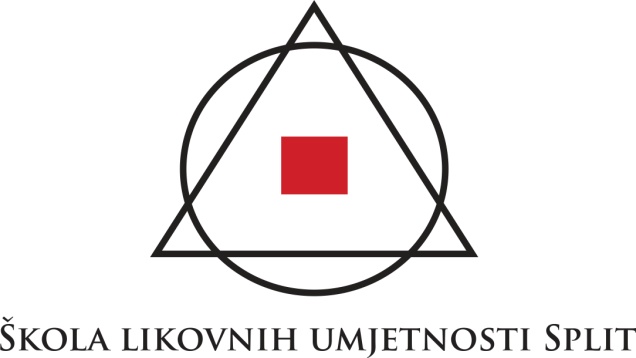 RAZVOJNI PLAN ŠKOLE2019./20.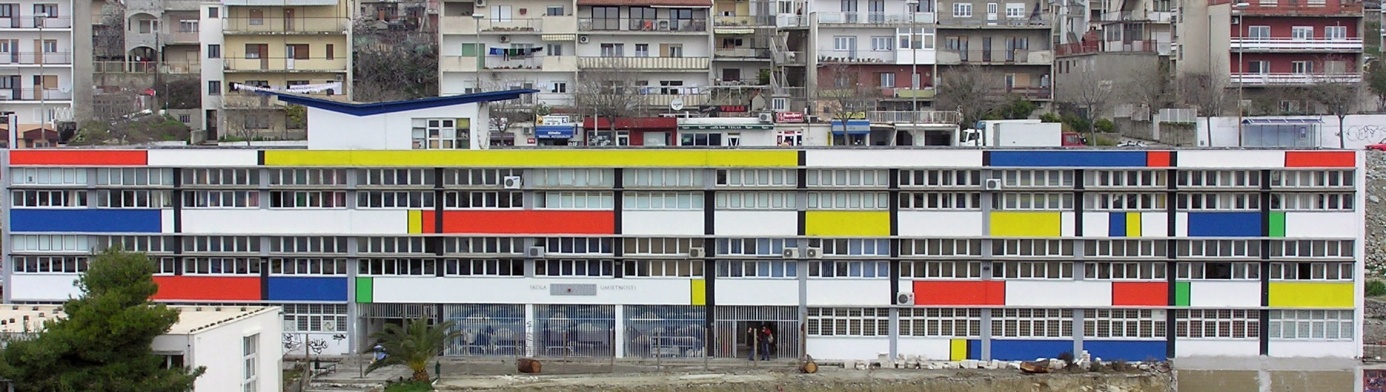 Fausta Vrančića 17, 21 000 Split, Hrvatskatel/fax.: 021 467 177
Ravnatelj: 021 467 179OIB: 42749871786IBAN: HR0224840081102095204Matični broj: 3172392skola-likovnih-umjetnosti@st.t-com.hrwww.umjetnicka.comSTRATEGIJA RAZVOJA ŠKOLE (RAZVOJNI PLAN ŠKOLE)2019.-2023.UVODDanašnja umjetnička škola nastala je nakon II svjetskog rata na tradicijama Obrtničke škole osnovane davne 1907. Pod raznim imenima, na raznim adresama, desetljećima je ova ustanova održavala snažni duh izvorne likovnosti ovog podneblja. Zahvaljujući vrsnim predavačima kao što su književnik Dinko Šimunović, glazbenik Josip Hatze, te umjetnici Emanuel Vidović, Petar Senjanović, Vjekoslav Parać, ali i brojni majstorima – obrtnicima, škola je oduvijek visoko kotirala među obrazovnim ustanovama. Do 1947. godine uz prekide za vrijeme dvaju svjetskih ratova i nesređenih problema s prostorom uspjevali su naši poznati i nepoznati profesori odgajati likovnjake raznih profila spremne za vlastiti izraz ili za nastavak studiranja na Akademiji. Od te godine škola počinje s radom u samostanskoj zgradi kao privremenom rješenju. Ta "privremena", skućena, pitoma i topla zgrada u starom dijelu grada bila je naš nezaboravni dom. 90-ih godina prošlog stoljeća, u skladu sa reformom školstva, mijenja ime u Školu likovnih umjetnosti i 1993. seli na današnju lokaciju u ulici Fausta Vrančića 17, u  zgradu bivše vojarne koja je adaptirana prema potrebama škole i zgradu dijeli s Akademijom likovnih umjetnosti. Škola likovnih umjetnosti je umjetnička četverogodišnja srednja škola koja pruža kvalitetno obrazovanje za zanimanja iz područja likovne umjetnosti i dizajna te kvalitetno znanje iz opće-obrazovnih predmeta. U Republici Hrvatskoj prepoznaje se kao izrazito produktivna i aktivna među rijetkim umjetničkim školama,  jedina kao takva u Splitsko-dalmatinskoj županiji, koje svojim programom, ciljevima i zadacima predstavljaju temelje nacionalnog kulturnog i društvenog razvoja. Iako i dalje traju sporovi oko cilja i mogućnosti naših nastojanja: obrazovati umjetnika "od zanata" ili zanatlije "od umjetnosti", sporenja je u potpunosti lišena ideja kako naša nastava ne treba biti unificirana. Rezultat svih tih raznovrsnosti bio je uvijek u korist učenika i njihove širine pogleda, njihove slobodoljubivosti, poštivanja pojedinca i tuđeg stava, njihove težnje za razvijanjem vlastitog izraza. I upravo na tim iskustvima naše i zagrebačke škole utemeljeni su aktualni nastavni planovi i programi područja likovne umjetnosti i dizajna. Školsko ozračje je radno i opušteno, vedro i empatično, slobodno i tolerantno. Komunikacija učenika i nastavnika je dvosmjerna i suradnička. Kreativnost i neuniformnost su važni pristupi u tijeku nastavnog procesa. Samopouzdanje koje učenici dobiju kroz osmišljavanje, stvaranje, izradu i prezentaciju svojih likovnih ostvarenja, razvija u njima svijest o vlastitoj posebnosti i pomaže im da svoje adolescentske vrtloge umire i ravnopravno utkaju u spektar različitosti ljudskih osobnosti. U tu svrhu našim učenicima omogućili smo i razne aktivnosti i projekti u školi: Artlist, školski karneval, izložbe učeničkih radova, izložba profesorskih radova, izložbe vanjskih umjetnika, umjetničke društvrne angažirane aktivnosti, modne revije, državna i međunarodna natjecanja i smotre, stručni izleti, suradnja sa lokalnom zajednicom, izrada školskih jaslica, humanitarne akcije, volonterski rad, 24-satno crtanje stripa, Erazmus+ projekti itd. U školi djeluje 6 odjela: slikarski dizajn, kiparski dizajn, fotografski dizajn, dizajn odjeće, grafički dizajn i industrijski dizajn. Za upis u Školu likovnih umjetnosti potrebno je osim propisanih bodova iz osnovne škole pristupiti i prijamnom ispitu u svrhu procjene sposobnosti likovnog izražavanja kandidata. Specifičnost našeg nastavnog plana i programa je u tomu što svi učenici upisuju opći, jedinstveni prvi razred, a u drugom razredu po izboru i prioritetu upisuju jedan od šest navedenih odjela. Pripremna prva godina omogućuje im procijeniti osobne sklonosti i želje te donošenje izbora o nastavku obrazovanja u užem likovnom području. Učenici nakon obveznog završnog ispita mogu pristupiti polaganju Državne mature. Nakon završene škole učenici dobivaju zvanje dizajner i osposobljeni su za kreiranje proizvoda, oblikovanje vizualne prepoznatljivosti, poslove promidžbe i reklama, dizajniranje interijera i sl. te samostalni rad u vlastitim dizajnerskim radionicama i ateljeima. Većina naših učenika nakon srednjoškolskog obrazovanja odabire nastavak školovanja na Akademiji likovnih umjetnosti, Akademiji dramskih umjetnosti, Grafičkom fakultetu, Filozofskom fakultetu, Arhitektonskom fakultetu, Tekstilno-tehnološkom fakultetu u Republici Hrvatskoj i dr. srodnim fakultetima u inozemstvu. Velikim dijelom bivši učenici naše škole danas su zaposlenici iste. Tijekom dugog razdoblja škola je obrazovala i odgojila brojne eminentne umjetnike i kulturne djelatnike koji su upravo u Školi likovnih umjetnosti stekli početne vještine. Neki od njih su: Hrvoje Marko Peruzović, Viktor Popović, Dragan Dužević, Petar Grimani, Tisja Kljaković, no uz njih svoje karijere danas uspješno grade i druge poznate osobe iz svijeta filma, glazbe, glume, arhitekture i dizajna: Ivan Leo Lemo, Zlatan Stipišić Gibonni, Jakša Matošić, Goran Marković, Jure Radnić, Mia Roknić, Stjepko Rošin, Tomislav Kliškinić, Katarina Popović,... Godine 2013. godine u Školi je osnovan volonterski klub koji je do danas ostvario iznimne i zapažene rezultate pod vodstvom prof. Vanje Škrobice. Izraziti rezultati u promidžbi škole i struke postižu se od 2014. aktivnostima u Galeriji Škola kao i brojnim dr. javnim aktivnostima.MISIJA ŠKOLEŠkola likovnih umjetnosti Split je mjesto aktivnog, pozitivnog i bogatog iskustvenog učenja za i kroz umjetnost. Posvećena je izvrsnosti u umjetničkom obrazovanju promicanjem inovativnih načina poučavanja i liberalnog obrazovanja na kojima gradi suradnju između nastavnika i učenika te šire društvene zajednice svojim društveno-angažiranim umjetničkim i dr. javnim projektima. Angažiranost u razvoju osnaženih darovitih pojedinaca prepoznatljivih vještina kreativnog stvaralaštva i mišljenja čini je inovativnim partnerom i liderom među umjetničkim obrazovnim ustanovama u Republici Hrvatskoj. Škola likovnih umjetnosti Split u lokalnom i regionalnom okruženju već sedamdeset godina predstavlja prvi izbor učenicima kojima je cilj ostvariti sebe u umjetničkom svijetu te putem istog djelovati na život cjelokupne zajednice. Naša misija je pružiti učenicima temeljne obrazovne mogućnosti i aktivnosti istraživanja osobnog, kulturnog i društvenog svijeta putem likovne umjetnosti te obrazovni model utemeljen na stvaralačkom procesu od idejnog projekta do njegovog ostvarenja u materijalu. Aktivna, suradnička i individualizirana nastava temelji se na likovno-kreativnom potencijalu učenika i razvijanju njegovih sposobnosti, odvija se u specijaliziranim učionicama i kabinetima. Našim učenicima nesebično pružamo pomoć i podršku pri realizaciji i opredmećivanju umjetničkih ideja utemeljenih na znanjima i kognitivnom kreativnom procesu. Cilj nam je pobudom mašte, nadahnućem i poticanjem kreativnih i stvaralačkih potencijala osnažiti ih u razvoju u samostalne, odgovorne, fokusirane, inovativne, solidarne i snalažljive osobe izrazito prisutne empatije i razvijenog senzibiliteta za prihvaćanje nacionalnih i izvannacionalnih kulturnih vrijednosti i različitosti. Misije školskog tima je osnaženo i kvalitetno ozračje, resurse i stručnu podršku staviti na raspolaganje široj zajednici u svrhu umrežavanja škola s programima umjetničkog područja i stvaranje Centra izvrsnosti u području umjetničke darovitosti.IZJAVA MISIJE:Odgajamo i obrazujemo samosvjesnog i slobodoljubivog, vještog i adaptibilnog umjetničkog likovnog dizajnerskog znalca koji će, poznavajući kulturni kontekst zadane situacije, uspjeti realizirati projekt ili izvedbu, bilo na tragu tradicionalnih, bilo u duhu suvremenih umjetničkih nastojanja i praksi.  VIZIJA ŠKOLENaša je vizija pripremiti učenike i osnažiti njihove potencijale i kompetencije za potrebe vremena u kojem živimo i koje slijedi. U tijeku kurikularnih reformi složni smo kako je nužno unaprijediti odgojnoobrazovni proces u skladu sa razvojem novih znanja i tehnologija, interdisciplinarnim obrazovanjem, društvenim angažmanima i suradnjama unutar lokalne i šire zajednice kako bismo bili u korak sa suvremenim izazovima obrazovnih praksi, učenja i poučavanja. Naš cilj je obrazovati uistinu adaptibilnog vještog likovnog znalca i odgojiti slobodoljubivog, humanog mladog čovjeka, tolerantnog i otvorenog prema svijetu. Kreatora, kojemu su ljepota i dobrota jedinstveni pojam (ideal). Ovom tipu škole nije potrebno pratiti čistu tržišnu utakmicu jer velike količine slobode, kreativnosti, bunta i avangardnog, uz nužno potrebna znanja i vještine, urastaju u mlade darovite umjetničke generacije pa njihova opstojnost pomaže zdravlju čitavog društva.IZJAVA VIZIJE:Sve napore usmjeriti na izgradnju potpune osobnosti naših učenika:1. Stručnost i likovnost u njihovim rukama i glavama2. Slobodu i toleranciju u njihovim srcima3. Prijateljstvo i empatiju u njihovim dušamaRAZVOJNA STRATEGIJAOpći cilj školskog plana razvoja je stvoriti humano i otvoreno okruženje koje će doprinijeti razvoju kvalitetnog srednjoškolskog obrazovanja za učenike, roditelje, uposlenike i lokalnu zajednicu s naglaskom na jačanje inkluzivne prakse. Temeljem procesa samovrjednovanja posljednjih godina i njihovom analizom identificirane su sljedeće potrebe za unaprijeđenje oblika umjetničkog odgojnoobrazovnog procesa na kojem počiva rad i identitet naše škole. Svjesni kako je razvoj i akumuliranje kreativnnog, originalnog i inovativnog potencijala preduvjet za učvršćivanje i korektiv kulturnih, društvenih i dr. socijalnih ciljeva i svoje odgovornosti u odgoju budućih nositelja kulturnih i društvenih temelja zajednice te težeći tom idejnom konceptu u idućem petogodišnjem razdoblju odredili smo strateške ciljeve naše škole: - opremiti školu suvremenim tehnologijama za područje umjetnosti i dizajna- čuvati od zaborava tradicionalne umjetničke izraze- potaknuti razvoj novih kurikuluma s naglaskom na ugradnju posebnosti umjetničkog područja kroz elemente koji potiču kreativno i slobodno ozračje te balans između tradicionalnih i suvremenih pristupa u interpretaciji i izvedbi umjetničkih sadržaja s tim da tradicionalno nije uteg već poticaj.- poticati srž likovne struke, kreativnosti, a sužavati prostor uniformnosti, okoštalosti i rutini. - raditi na kvaliteti kako bi škola što prirodnije izrasla u centar izvrsnosti - ulagati konstantni napor oko prepoznatljivosti liderstva i posebnosti škole unutar lokalne i šire zajednice- projektirati i izgraditi ili redizajnirati školsku zgradu do 2023. godine prema misiji i viziji ovog tipa škola sa prostornim kapacitetima za: umjetničke praktikume (art laboratorije) za rad u specifičnim tradicionalnim tehnikama, posebne kompjuterizirane učionice za najsuvremeniji pristup, zajedničke velike dvorane za crtanje, slikanje i modeliranje, školski izložbeni prostor; kabinete za profesore, odgovarajuću multimedijalnu knjižnicu, sportsku dvoranu i dvoranu za multimedijalno izvođenje.- poticati transparentniju prezentaciju umjetničko-pedagoškog rada škole prema vani i što intenzivniju prisutnost vanjske recentne likovne umjetničke prakse prema unutra kroz Galeriju Škola i dr. aktivnosti. 	- promovirati kotinuirano ekološku etiku kao odgovornost za okoliš i odgovornost za život- raditi trajno na održavanju pozitivnog školskog ozračja i širiti njegov doseg- podrazumijevati nenasilnu klimu kao temelj svih međusobnih odnosa u školskom društvenom prostoru- zahtijevati potpunu ravnopravnost s obzirom na nacionalnost, spol, zdravstvene teškoće i socijalni status- poticati blisku i toplu atmosferu unutar ustanove i inkluzivne vrijednosti- osnažiti pomaganje, suradnju i međusobno poštovanje.- uvažavati različitost i naglašavati potrebnost neuniformnosti- izgrađivati neovisničke pristupe prema svim sferama destruktivnih ponašanja- oblikovati suživot raznih dobrohotnih stavova za poticaj njihovom neograničenom odrastanju- razvijati dijalog, učiti razgovarati i učiti slušati - umjetničke paradigme razmišljanja uspostaviti kao ravnopravne s matematičkom i drugima - očuvati entuzijazam nastavnika u njihovom radu s učenicima. - suzbijati defetizam i graditi okružje koje podržava dignitet nastavnika, dignitet onoga koji razumije i onoga koji oslobađa- povećavati udio projektne nastave i mentorskog rada- omogućiti učeniku iražavanje osobnih potencijala- unaprijediti kvalitetu praćenja i vrednovanja učenika- provoditi načelo inkluzivnosti tako da sloboda i raznovrsnost umjetničkog izraza, koji su u samoj srži umjetnosti, pomaže učenicima s posebnim potrebama da svoju poteškoću vide kao punopravnu različitost- poticati volonterski rad.- sudjelovati u EU projektima.- poticati rad s darovitim učenicima kroz školski kreativni artistički laboratorij- podići i ujednačiti razinu znanja i vještina među učenicima te ih poticati na kreativno rješavanje problema- poticati integriranje kurikuluma međupredmetnih tema- nastavu stručnih predmeta približiti stvarnim uvjetima rada struke- kompetencije učenika prilagoditi realnim potrebama tržišta- razvijati područja ključnih kompetencija učenika usmjerenih ka ishodima učenja - unaprijeđivati komunikacijske i poduzetničke kompetencije učenika- usavršavati modele učenja i poučavanja u svrhu postizanja cjelovitih ishoda učenja.- pratiti nove tehnologije i implementirati ih u nastavu. - obnovljati stare alate, strojeve i pribor.- uređivati i brinuti se o didaktičkoj zbirci škole- digitalizirati najbolje recentne radove i radove nastale proteklih godina- kontinuirano pratiti stručna usavršavanja i poticati redovito stručno i pedagoško usavršavanje nastavnika- poticati i organizirati javne nastupe škole- trajno pratiti, analizirati i procjenjivati rad škole (SWOT analiza)- vrednovati kvalitetu rada nastavnika od strane učenika za pojedine nastavne predmete - nabavljati stručnu literaturu za sve nastavne stručne predmete  - obilaziti nastavu na dogovornoj i kolegijalnoj osnovi – kolegijalna podrška- navikavati i pripremati učenike za konkuriranje u izlagačkoj djelatnosti- organizirati natjecanja na školskoj razini.- pratiti nadarene učenike i pripremati ih za natjecanja i sudjelovanja u centrima izvrsnosti.- surađivati s kulturnim institucijama te ostalim udrugama, organizacijama, ustanovama, tvrtkama koje su od interesa za uspješan rad škole- roditelje, učenike i nastavnike još aktivnije uključiti u odluke koje se odnose na njihovu ulogu u školi.- pratiti nove trendove korištenja novih alata u umjetnosti u svrhu konkurentnosti proizvoda te stjecanja znanja i vještina novih generacija učenika da mogu uspješno odgovoriti na izazove suvremene umjetnosti i dizajnaRAZVOJNI PLAN ŠLU (2019.-2020) RAZVOJNI PLAN ŠLU ZA 5 GODINAPrema članku 28. stavku 3. Zakona o odgoju i obrazovanju u osnovnoj i srednjoj školi (NN 87/08) školski kurikulum određuje nastavni plan i program izbornih predmeta, izvannastavne i izvanškolske aktivnosti i druge odgojno-obrazovne aktivnosti, programe i projekte prema smjernicama hrvatskog nacionalnog obrazovnog standarda.Školskim kurikulumom ove školske godine pokušali smo uskladiti i zadovoljiti interese i potrebe učenika i nastavnika Škole, naznačiti daljnji plan razvoja Škole u skladu s realnom situacijom u Školi, lokalnoj zajednici i dalje. Nastao je na temelju analize, promišljanja, dogovora i istraživanja interesa, potreba i resursa učenika, roditelja, nastavnika i šire zajednice.U šk. god. 2019./2020. planirali smo ove aktivnosti koje će voditi slijedeći nastavnici:DODATNA NASTAVADOPUNSKA NASTAVAIZBORNA NASTAVAIZLAGAČKA I NATJECATELJSKA DJELATNOSTŠKOLSKA GALERIJA „ŠKOLA“IZLOŽBA U SALONU GALIĆIZLOŽBA MATURALNIH RADOVAMATURALNA ZABAVA I SVEČANA PODJELA SVJEDODŽBI ZA MATURANTEHUMANITARNE AKTIVNOSTIIZLETI, EKSKURZIJE MEĐUNARODNI PROJEKTIŠKOLSKI PROJEKTIPARTNERSTVO U PROJEKTIMAŠKOLSKE STRANICEOKRUGLI STOLŠKOLSKI LISTOBILJEŽAVANJE ZNAČAJNIH DATUMARAZNOŠkolski kurikulum za školsku godinu 2019./2020. usvojen je na sjednici Školskog odbora od 3.10.2019.g.Ravnatelj:							Predsjednik Školskog odbora:__________________	_______________________mr.sc. Mladen Bilankov					               Ivana Korjenić, prof.Područje radaCiljeviMetode i aktivnosti za ostvarivanje ciljevaNužni resursiVremenski okvir ostvarenja cilja SuradniciMjerljivi pokazatelji Plan i progRAM- osuvremenjivati nastavničke planove i programe - uskladiti s novim kurikulumom predmeta (kurikularna reforma) - eventualno promišljati nove nazive odjela- sastanci odjela svaki mjesec, a prema potrebi i više- stručni aktivi- timski rad unutar i između odjela- profesori stručnih predmeta- kurikulum predmeta iz MZO- rujan 2023.- stručna služba škole- viša savjetnica iz AZOO- planovi i programi koji su u skladu s  propisima MZOPostignuća i ishodi učENIKA- jasno definirati ishode u svim predmetima- težiti da broj upisanih učenika na akademije i fakultete  bude više od 50%- 100% pozitivan rezultat završnog ispita- sastanci odjela svaki mjesec, a prema potrebi i više- stručni aktivi- timski rad unutar  i između odjela- radionice- profesori - savjetnici AZOO- kurikulum predmeta iz MZO- stručnjaci- rujan 2023.- stručna služba škole- nastavnici općeobrazovnih predmeta- broj završenih učenika- broj upisanih učenika na fakultete-napisani plan i programPoučavanje i podrška učenju- povećati zastupljenost suvremenih metoda i oblika učenja kao i izvora znanja u svrhu realizacije ishoda- korištenje virtualnih prostora za podučavanje i arhiviranje- stručni aktivi- stručno usavršavanje- timski rad unutar odjela i između odjela- radionice- ogledni sati- profesori stručnih predmeta- savjetnici AZOO- stručnjaci metodičari s fakulteta - rujan 2023.- stručna služba škole- nastavnici općeobrazovnih predmeta-didaktičke mape - uč. mape- izvješće na kraju školske godineljudski (KADRoVski)potencijali- kadrovski ustrojiti nastavu stručnih predmeta tako da je predavaju stručnjaci koji imaju specifično obrazovanje za pojedine odjele- prof. trebaju imati znanja i vještine iz područja multimedije- usklađivanje kadrovskih uvjeta s novootvorenim odjelima na akademijama- povezivanje s akademijama- stručno usavršavanje- stručni aktivi- profesori stručnih predmeta- pročelnici s akademija- rujan 2023.- stručna služba škole- nastavnici općeobrazovnih predmeta- pregled zastupljenih stručnjaka u školi- izvješće o stručnom usavršavanju Materijalni uvjeti - modernizacija nastavnih sredstava- podrška projektnoj nastavi- javljanje na otvorene natječaje i projekte- poštivanje financijskog plana škole za nabavu novih materijala i alata- materijali i alati potrebni za rad- nova tehnologija- rujan 2023.- stručna služba škole- nastavnici općeobrazovnih predmeta- obrasci o kupljenom  materijalu, alatu i novim tehnologijamaSuradnja  SA AZOO,  MZO, EU FONdovima- poticati projektnu nastavu - apliciranje na oglašene projekte i natjecanja - projektna nastava- timski rad- stručni aktiv- prihvaćanje poziva institucija izvan škole- pozivanje na suradnju predstavnika izvan školskih institucija- profesori stručnih predmeta- savjetnici AZOO- stručnjaci iz lokalne zajednice i šire- rujan 2023.- stručna služba škole- nastavnici općeobrazovnih predmeta- izvješćeUpravljanje- usklađivanje  razvojnih planova odjela s petogodišnjim planom škole- podjela aktivnosti u skladu s razvojnim planom- vrednovanje i samovrednovanje svake godine - SWOT analiza- izvješće i analiza na kraju polugodišta i na kraju školske godine- razvojni plan za sljedećih 5 godina- nastavnici i ostalo osoblje škole- rujan 2023.- stručna služba škole- nastavnici općeobrazovnih predmeta- izvješćePodručje radaCiljeviMetode i aktivnosti za ostvarivanje ciljevaNužni resursiVremenski okvir ostvarenja cilja SuradniciMjerljivi pokazatelji Plan i progRAM- osuvremenjivati nastavničke planove i programe - uskladiti s novim kurikulumom predmeta (kurikularna reforma) - eventualno promišljati nove nazive odjela- sastanci odjela svaki mjesec, a prema potrebi i više- stručni aktivi- timski rad unutar i između odjela- profesori stručnih predmeta- kurikulum predmeta iz MZO- rujan 2023.- stručna služba škole- viša savjetnica iz AZOO- planovi i programi koji su u skladu s  propisima MZOPostignuća i ishodi učENIKA- jasno definirati ishode u svim predmetima- težiti da broj upisanih učenika na akademije i fakultete  bude više od 50%- 100% pozitivan rezultat završnog ispita- sastanci odjela svaki mjesec, a prema potrebi i više- stručni aktivi- timski rad unutar  i između odjela- radionice- profesori - savjetnici AZOO- kurikulum predmeta iz MZO- stručnjaci- rujan 2023.- stručna služba škole- nastavnici općeobrazovnih predmeta- broj završenih učenika- broj upisanih učenika na fakultete-napisani plan i programPoučavanje i podrška učenju- povećati zastupljenost suvremenih metoda i oblika učenja kao i izvora znanja u svrhu realizacije ishoda- korištenje virtualnih prostora za podučavanje i arhiviranje- stručni aktivi- stručno usavršavanje- timski rad unutar odjela i između odjela- radionice- ogledni sati- profesori stručnih predmeta- savjetnici AZOO- stručnjaci metodičari s fakulteta - rujan 2023.- stručna služba škole- nastavnici općeobrazovnih predmeta-didaktičke mape - uč. mape- izvješće na kraju školske godineljudski (KADRoVski)potencijali- kadrovski ustrojiti nastavu stručnih predmeta tako da je predavaju stručnjaci koji imaju specifično obrazovanje za pojedine odjele- prof. trebaju imati znanja i vještine iz područja multimedije- usklađivanje kadrovskih uvjeta s novootvorenim odjelima na akademijama- povezivanje s akademijama- stručno usavršavanje- stručni aktivi- profesori stručnih predmeta- pročelnici s akademija- rujan 2023.- stručna služba škole- nastavnici općeobrazovnih predmeta- pregled zastupljenih stručnjaka u školi- izvješće o stručnom usavršavanju Materijalni uvjeti - modernizacija nastavnih sredstava- podrška projektnoj nastavi- javljanje na otvorene natječaje i projekte- poštivanje financijskog plana škole za nabavu novih materijala i alata- materijali i alati potrebni za rad- nova tehnologija- rujan 2023.- stručna služba škole- nastavnici općeobrazovnih predmeta- obrasci o kupljenom  materijalu, alatu i novim tehnologijamaSuradnja  SA AZOO,  MZO, EU FONdovima- poticati projektnu nastavu - apliciranje na oglašene projekte i natjecanja - projektna nastava- timski rad- stručni aktiv- prihvaćanje poziva institucija izvan škole- pozivanje na suradnju predstavnika izvan školskih institucija- profesori stručnih predmeta- savjetnici AZOO- stručnjaci iz lokalne zajednice i šire- rujan 2023.- stručna služba škole- nastavnici općeobrazovnih predmeta- izvješćeUpravljanje- usklađivanje  razvojnih planova odjela s petogodišnjim planom škole- podjela aktivnosti u skladu s razvojnim planom- vrednovanje i samovrednovanje svake godine - SWOT analiza- izvješće i analiza na kraju polugodišta i na kraju školske godine- razvojni plan za slijedećih 5 godina- nastavnici i ostalo osoblje škole- rujan 2023.- stručna služba škole- nastavnici općeobrazovnih predmeta- izvješćeAKTIVNOSTVODITELJ/IDODATNA NASTAVA:1.RestauracijaMarko Amižić, prof.2.Fotografski dizajnSvjetlana Paligorić Miše, prof.3.Crtanje i slikanjeDamir Žitko, prof.4.DOPUNSKA NASTAVA:5.Hrvatski jezik, priprema za državnu maturuMateja Božinović Tomaš, prof.  6.Engleski jezik, priprema za državnu maturuJosip Đuran, prof.7.Matematika, priprema za državnu maturuMia Bajrović, prof.  IZBORNA NASTAVA:8.EtikaSlavica Gudelj, prof.Boris Delić, prof.9.Rimokatolički vjeronaukDajana Vučemilović, vjeroučiteljica10.Islamski vjeronaukvanjski suradnikIZLAGAČKA I NATJECATELJSKA DJELATNOST:11.natjecateljska i izlagačka aktivnost za odjel Grafičkog dizajnaŽeljka Milošević Paro, prof.12.natjecateljska i izlagačka aktivnost za odjel Kiparskog dizajnaJulijana Voloder, prof.13.natjecateljska i izlagačka aktivnost za odjel Fotografskog dizajnaHana Letica, prof.14.natjecateljska i izlagačka aktivnost za odjel Dizajna odjećeLarisa Vukšić, prof.15.natjecateljska i izlagačka aktivnost za odjel Industrijskog dizajnaIvan Pezer, prof.16.natjecateljska i izlagačka aktivnost za odjel Slikarskog dizajnaNeli Ružić, prof.ŠKOLSKA GALERIJA „ŠKOLA“17.školska galerija „Škola“Hrvoje Zuanić, prof.IZLOŽBA U SALONU „GALIĆ“18.izložba učeničkih radova u Salonu GalićHana Letica, prof.IZLOŽBA MATURALNIH RADOVA19.Izložba učeničkih maturalnih radova Kristijan Falak, prof.Školski list20.„Artlist“ Mateja Božinović, prof.SVEČANA PODJELA SVJEDODŽBI ZA MATURANTE I MATURALNA ZABAVAsvečana podjela svjedodžbi za maturanteIvana Korjenić, prof.Josip Špika, prof.maturalna zabavaIvana Korjenić, prof.Josip Špika, prof.Humanitarne aktivnostiVolonterski klubAleksandra Dužević, prof.„Škole za Afriku“, UNESCORavena Čizmić Kvasina, prof.IZLETI, EKSKURZIJAEkskurzija za učenike 3. razredaVana Bakalić, prof.Boris Delić, prof.Stručno putovanje u VenecijuNeli Ružić, prof.Susret maturanata u HumcuDajana Vučemilović, vjeroučiteljicaStručni posjet MaFestuJosip Špika, prof.Kristijan Falak, prof.Damir Žitko, prof.Jednodnevni izlet u Drniš i OtaviceDijana Dora Rošin, prof.MEĐUNARODNI PROJEKTIPOWER - PolandAleksandra Dužević, prof.Željka Milošević Paro, prof.Umjetnici za umjetničko obrazovanjeZrinka Barbarić, prof.24 sata stripaJosip Špika, prof.ŠKOLSKI PROJEKTI	Dan zamijenjenih uloga	Aleksandra Dužević, pedagoginjaArt-helpAleksandra Dužević, pedagoginjaMoj grad je SplitVišnja Mach Orlić, prof.MaškareHana Letica, prof.Julijana Voloder, prof.Josip Špika, prof.Kristijan Falak, prof.Ivan Pezer, prof.Hrvoje Zuanić, prof.Školski projekti za učenike odjela grafičkog dizajna 2. i 4. razredŽeljka Milošević Paro, prof.PARTNERSTVA U PROJEKTU	„Pretežno vedro“Višnja Mach Orlić, prof.„Festival znanosti“Višnja Mach Orlić, prof.„Plastic Magic“Suzana Škojo, prof.„Etno Alkarica“Suzana Škojo, prof.„Fashion flora“Suzana Škojo, prof.„Meditativni prostor niti“Suzana Škojo, prof.„Imam utjecaj“Aleksandra Dužević, pedagoginja„Zidovi nisu prepreke“Aleksandra Dužević, pedagoginja„Za odgovorno odrastanje mladih“Aleksandra Dužević, pedagoginjaInteraktivna robotska umjetnička instalacijaŽeljka Milošević Paro, prof.Slova moga grada	Željka Milošević Paro, prof.ŠKOLSKE STRANICE„Zmaya“-modni blogZrinka Barbarić, prof.	Instagram ŠLUZrinka Barbarić, prof.„Volonterski klub ŠLU“ – facebook stranicaAleksandra Dužević, pedagoginja	Web stranica ŠLUSuzana Škojo, prof.	Škola likovnih umjetnosti, Split“ – facebook stranicaKaća Svedružić, prof.ZNAČAJNI DATUMI19.10.2019.- Dan jabuka – Marjan za dušu i tiloMarija Jalić, prof.18.11.2018.- Dan sjećanja na VukovarBoris Delić, prof.16.11.2019. – Međunarodni dan tolerancijeBoris Delić, prof.25.11.2018.- Međunarodni dan borbe protiv nasilja nad ženama (u okviru projekta)Željka Milošević Paro, prof.27.1.2019. - Dan ružičastih majica - prevencija vršnjačkog nasilja (u okviru projekta)Željka Milošević Paro, prof.25.12.2018. - Božić, JasliceIvan Pezer, prof.09.10.2019. - Ružičasti listopadIvan Kačić Barišić, dipl. bibl.25.12.2019. - DošašćeIvan Kačić Barišić, dipl.bibl.14.02.2020. - ValentinovoIvan Kačić Barišić, dipl.bibl.21.03.2020. - Svjetski dan poezijeIvan Kačić Barišić, dipl.bibl.OKRUGLI STOL„Kamo nakon Umjetničke?“okrugli stolKristijan Falak, prof.RAZNODramska i stand-up skupinaIvo Musulin, prof.Izložba o depresijiHana Letica, prof.Kristijan Falak, prof.Ivana KevoUdruga zdravi gradBožićna priredbaIvana Korjenić, prof.Arijana Kulušić, prof.Modna i simbolička povijest ružičaste - predavanjeSuzana Škojo, prof.Happening Koteks modernizamHana LeticaUdruga Slobodne vezeKuhinja u školiVanja Rogošić Ojdenić, prof.Oslikavanje tanjuraVanja Rogošić Ojdenić, prof.Oslikavanje zidovaVanja Rogošić Ojdenić, prof.Crtanje i slikanje – priprema za prijamneDamir Žitko, prof.Zelena KnjižnicaIvan Kačić Barišić, dipl.bibl.AKTIVNOST,PROJEKT,PROGRAM…DODATNA NASTAVA PREDMET RESTAURACIJAVODITELJ(i nositelji aktivnosti), prof. stručnih predmetaNAMJENA (ciljna skupina, kome je aktivnost namijenjena)3. razred, odjel slikarstvoCILJEVINadopuniti znanja i vještine stečene kroz vježbe predmeta restauracija.Ukazati na osnovna pravila restauratorske prakse.Pobuditi zanimanje za nastavak školovanja u struci konzervacije i restauracije pri umjetničkim akademijama.Povećati senzibilitet učenika prema tradicijskim tehnikama slikanja i njihov odnos prema kulturnoj baštini.NAČIN REALIZACIJEPraktične vježbe i prezentacije primjera iz konzervatorske prakse.Nastavak radova započetih na inicijalnom predmetu ili popravci, sanacije, konzervacije i restauracije radova iz školskog fundusa i drugih izvora.VREMENIKŠkolska godina 2019. - 2020.TROŠKOVNIKTroškovi potrošnog materijala; Panel ploče, pigmenti, veziva, pozlate, mikstioni, lakovi i dr…..ne manje od 1.500 kn.NAČIN VREDNOVANJA I KORIŠTENJA REZULTATASamovrednovanja, usporedbe, komentari, induciranja osobnih stavova. Prezentiranje radova na školskim i javnim izložbama…AKTIVNOST,PROJEKT,PROGRAM…DODATNA NASTAVAFOTOGRAFSKI DIZAJNVODITELJ(i nositelji aktivnosti)Svjetlana Paligorić – Miše, prof.NAMJENA(ciljna skupina, kome je aktivnost namijenjena)Odjel Fotografski dizajn, učenici 4. razredaCILJEVIProširiti opću kulturu i naobrazbu te stjecati nova znanja o zakonitostima vizualnih komunikacija.NAČIN REALIZACIJEUsmeno izlaganje, metode razgovora, diskusije i demonstracije, praktični radVREMENIKTijekom školske godineTROŠKOVNIKPrintanje50 kn po učenikuNAČIN VREDNOVANJA I KORIŠTENJA REZULTATAUsmeno ispitivanje, pisani radovi, praktični radovi.AKTIVNOST,PROJEKT,PROGRAM…DODATNA NASTAVA CRTANJE I SLIKANJE - VODITELJ(i nositelji aktivnosti)Damir Žitko, prof.Josip Špika, prof.NAMJENA (ciljna skupina, kome je aktivnost namijenjena)Svim učenicima 4. razreda koji namjeravaju upisati umjetničku akademiju nakon srednje škole. CILJEVIStjecanje vještina crtanja i slikanja u različitim tehnikama. Razvijanje osjećaja za kompoziciju slike ili crteža, proporciju, volumen i karakter linije. Osposobljavanje učenika za razvijanje samostalnih i kreativnih rješenja te povezivanja znanja i vještina sa ostalim stručnim predmetima. Pripremanje učenika i njegove mape za prijemni ispit na Umjetničkoj akademiji u Splitu. Razvijati samopouzdanje, samostalnost te slobodno izražavanje stavova i interesa. Likovno osvjestiti učenike i  povezati likovnost sa svakodnevnim životom.NAČIN REALIZACIJEUčenici će prisustvovati dodatnoj nastavi iz Crtanja i slikanja svaki tjedan nakon ili prije nastave (ovisi o smjeni).
Pripremiti će papir i crtački pribor te crtati uglavnom akt (pošto je to jedan od glavnih uvjeta za popuniti mapu, a jako je tesko i skupo organizirati modela) i tako usvojiti najbitnije likovne i kompozicijske elemente. Pripremati će mapu za prvi dio prijemnog ispita, a pred kraj godine prisustvovati će na predavanju gdje ćemo pozvati po jednog studenta iz svakog odjela 1. godine da priča o svom iskustvu na prijemnom ispitu.      Učiti će na koji način pristupiti pismenom ispitu i kako se pripremiti za usmeni ispit.
Zadnji sat slagati će mapu za prijemni ispit.VREMENIK1 sat tjedno tijekom cijele nastavne godine. 36 sati ukupnoTROŠKOVNIKModel za akt1.600 kn za cijelu godinuNAČIN VREDNOVANJA I KORIŠTENJA REZULTATADiskusija o radovima i kapacitet vizualnog shvaćanja.Vrednovanje aktivnosti bit će vidljivo po broju učenika koji su prošli prijemni ispit, kroz zadovoljstvo sobom i svojim napretkom te osjećaju samopoštovanja.
Prezentacija i upoznavanje javnosti s radom učenika Škole likovnih umjetnosti, upoznavanje potencijalnih budućih učenika s radom i djelovanjem škole.AKTIVNOST,PROJEKT,PROGRAM…Svi razredi
CRTANJE I SLIKANJE - dodatna nastavaVODITELJ(i nositelji aktivnosti)Damir Žitko, prof.Josip Špika, prof.NAMJENA (ciljna skupina, kome je aktivnost namijenjena)Svim učenicima 4. razreda koji namjeravaju upisati umjetničku akademiju nakon srednje škole. CILJEVIStjecanje vještina crtanja i slikanja u različitim tehnikama. Razvijanje osjećaja za kompoziciju slike ili crteža, proporciju, volumen i karakter linije. Osposobljavanje učenika za razvijanje samostalnih i kreativnih rješenja te povezivanja znanja i vještina sa ostalim stručnim predmetima. Pripremanje učenika i njegove mape za prijemni ispit na Umjetničkoj akademiji u Splitu. Razvijati samopouzdanje, samostalnost te slobodno izražavanje stavova i interesa. Likovno osvjestiti učenike i  povezati likovnost sa svakodnevnim životom.NAČIN REALIZACIJEUčenici će prisustvovati dodatnoj nastavi iz Crtanja i slikanja svaki tjedan nakon ili prije nastave (ovisi o smjeni).
Pripremiti će papir i crtački pribor te crtati uglavnom akt (pošto je to jedan od glavnih uvjeta za popuniti mapu,a jako je teško i skupo organizirati modela) i tako usvojiti najbitnije likovne i kompozicijske elemente. Pripremati će mapu za prvi dio prijemnog ispita, a pred kraj godine prisustvovati će na predavanju gdje ćemo pozvati po jednog studenta iz svakog odjela 1. godine da priča o svom iskustvu na prijemnom ispitu. Učiti će na koji način pristupiti pismenom ispitu i kako se pripremiti za usmeni ispit.
Zadnji sat slagati će mapu za prijemni ispit.VREMENIK1 sat tjedno tijekom cijele nastavne godine. 36 sati ukupnoTROŠKOVNIKModel za akt1.600 kn za cijelu godinuNAČIN VREDNOVANJA I KORIŠTENJA REZULTATADiskusija o radovima i kapacitet vizualnog shvaćanja.Vrednovanje aktivnosti bit će vidljivo po broju učenika koji su prošli prijemni ispit, kroz zadovoljstvo sobom i svojim napretkom te osjećaju samopoštovanja.
Prezentacija i upoznavanje javnosti s radom učenika Škole likovnih umjetnosti, upoznavanje potencijalnih budućih učenika s radom i djelovanjem škole.AKTIVNOST,PROJEKT,PROGRAM…PRIPREMA ZA DRŽAVNU MATURU IZ MATEMATIKENOSITELJI                 (i odgovornost)Profesorica matematikeNAMJENA (ciljna skupina, kome je aktivnost namijenjena)učenici trećih i četvrtih razredaCILJEVI-upoznati učenike s područem ispitivanja, načinom bodovanja i primjerima zadataka u osnovnoj razini državne mature iz matematike-ponoviti nastavne sadržaje iz matematike usvojene u prva dva razreda srednje školeNAČIN REALIZACIJE1 školski sat tjedno VREMENIK3. razredi: 1 školski sat tjedno (ukupno 35 školskih sati)4. razredi: 1 školski sat tjedno (ukupno 32 školska sata)TROŠKOVNIK/NAČIN VREDNOVANJA I KORIŠTENJA REZULTATAprobna državna matura iz matematike, analiza rezultataAKTIVNOST,PROJEKT,PROGRAM…PRIPREME ZA DRŽAVNU MATURU ZA ENGLESKI JEZIKNOSITELJI                 (i odgovornost)Josip Đuran, prof.NAMJENA(ciljna skupina, kome je aktivnost namijenjena)učenicima 4. razredaCILJEVIDodatno ponoviti i utvrditi gradivo od 1. do 4. razreda u svim njegovim elementima (gramatika, vokabular, govorne i slušne vještine, pisanje eseja) te ga usvojiti i uspješno primijeniti.NAČIN REALIZACIJE- predavanja- vježbea) jezične vještine: čitanje i slušanje s razumijevanjemb) uporaba jezika: jezične zakonitosti i vokabularc)  jezične funkcijed) pisanje argumentativnog (raspravljačkog eseja)VREMENIKŠkolska godina 2019./2020. – 1 sat tjedno TROŠKOVNIK/NAČIN VREDNOVANJA I KORIŠTENJA REZULTATAOpisno vrednovanje kao povratna informacija učenicima o njihovom napretku tijekom vježbe i konkretno vrednovanje uz primjenu kriterija koji se primjenjuju na ispitu državne mature iz engleskog jezika.AKTIVNOST,PROJEKT,PROGRAM…PRIPREME ZA DRŽAVNU MATURU ZA HRVATSKI JEZIKNOSITELJI( i odgovornost)Mateja Božinović-Tomaš, prof.NAMJENA ,(ciljna skupina, kome je aktivnost namijenjena)Maturanti (učenici 4.a i 4.b razreda).CILJEVIPripremiti učenike za uspješno polaganje državne mature. NAČIN REALIZACIJEVježbanje na primjerima s prethodnih državnih matura, ponavljanje cjelokupnog gradiva iz književnosti i jezika, pisanje eseja, komentiranje, savjetovanje, samovrednovanje, analiza polaznih tekstova i pripadajućih pitanja, pravopisne vježbe, ispravljanje učestalih pogrešaka.VREMENIK12.9.2019.-21.5.2020.TROŠKOVNIK/NAČIN VREDNOVANJA I KORIŠTENJA REZULTATARješavanje probnih testova državne mature u sklopu same nastave, te polaganje državne mature po završetku iste.AKTIVNOST,PROJEKT,PROGRAM…IZBORNA NASTAVA - ETIKANOSITELJI ( i odgovornost)Slavica  Gudelj, prof.Boris Delić, prof.NAMJENA ,(ciljna skupina, kome je aktivnost namijenjena)Učenici svih razredaCILJEVICilj je ovog godišta poučiti pojedinca kako živjeti u zajednici sa sviješću o osobnom identitetu i potrebi poštivanja drugih ljudi.Učenici suočeni s moralnim dilemama stvaraju sustav vrijednosti radi življenja u krugovima zajedništva-obitelji, prijatelja,društva i države,te globalne zajednice.Program je usredotočen na moralno orijentiranje i etičko promišljanje sveukupnosti odnosa čovjeka u društvenom okruženju.NAČIN REALIZACIJEPredavanja, prezentacije, radionice, diskusija, raspravljački eseji, film.VREMENIKŠkolska god 2019./2020.TROŠKOVNIK/NAČIN VREDNOVANJA I KORIŠTENJA REZULTATAUčenikova promišljanja i djelovanja, rasprave i debate, izrada kreativnih sadržaja (likovno-literarnih, prezentacija, plakata, analiza filma, novinskog članka i sl.)AKTIVNOST,PROJEKT,PROGRAM…IZBORNA NASTAVA - RIMOKATOLIČKI VJERONAUKNOSITELJaktivnostiDajana Vučemilović, prof.NAMJENA (ciljna skupina, kome je aktivnost namijenjena)Učenici svih razredaCILJEVI- uočiti religioznu dimenziju postojanja kao nužnu pratiteljicu ljudskog života- rasti u otvorenosti prema Bogu; prepoznati u Isusu Kristu uzor i vođu na putu ostvarenja vlastite slobode- prepoznati i prihvatiti vrijednost ljudskog života i dostojanstvo svakog čovjeka kao osobe u skladu s općeljudskim i kršćanskim načelima- suočiti se sa suvremenim shvaćanjem Boga, s  problemom relativizma i ateizma- promišljati i kritički se osvrnuti na osobnu sliku  Boga i kršćanske vjereNAČIN REALIZACIJE- nastava u školi- Sv.misa na poč.šk.god.- izlet-hodočašće (po dogovoru)- terenska nastavaVREMENIK- školska godina 2019./2020.TROŠKOVNIK- tekući troškovi (ovisno o dogovoru i načinu realizacije)NAČIN VREDNOVANJA I KORIŠTENJA REZULTATA- ocjenjivanje po elementima vrednovanja- razgovor s učenicimaAKTIVNOST,PROJEKT,PROGRAM…NATJECATELJSKA I IZLAGAČKA AKTIVNOST ZA ODJEL FOTOGRAFSKOG DIZAJNA1. projekt DAVI, H.Zuanić2. LIK - svi profesori odjela3. Depra - Kristijan Falak, Hana Letica4. Koteks - Hana Letica5. Dan ružičastih majica - prevencija vršnjačkog nasilja - Željka Milošević Paro6. Fotografije secesijske arhitekture / izložba u Turanu, Poljska - Željka     Milošević Paro7. Izložba maturalnih radova Foto odjela ŠLU u Info zoni - Željka Milošević     Paro8. i ostale edukativne izložbe i suradnje NOSITELJI                 (i odgovornost)Kristijan FalakHrvoje ZuanićŽeljka Milošević ParoNAMJENA (ciljna skupina, kome je aktivnost namijenjena)Učenici Foto odjela ŠLU, učenici ŠLU, građani i sva zainteresirana publikaCILJEVIPredstavljanje foto odjela škole nizom edukativnih izložbi i suradnji, na različitim lokacijama NAČIN REALIZACIJEProfesori mentorski potiču učenike na istraživački rad prvenstveno u sferi fotografije, a onda i u drugim oblicima vizualne umjetnosti.  Rezultati će se predstaviti na izložbamaVREMENIKLIK - 1. i 2. polugodište (priprema radova, izložba i žiriranje u školi, državno natjecanje)Depra - listopad 2019.Dan ružičastih majica - 26. veljače 2020. Projekt DAVI  4.ožujak 2020. - 20. travanj 2020.Koteks - svibanj 2020.7.    Maturalni radovi - lipanj 2020.i  8. nedefiniranoTROŠKOVNIKPrema potrebiNAČIN VREDNOVANJA I KORIŠTENJA REZULTATAMediji, društvene mreže, samovrednovanjeAKTIVNOST,PROJEKT,PROGRAM…NATJECATELJSKA I IZLAGAČKA AKTIVNOST ZA ODJEL INDUSTRIJSKOG DIZAJNANOSITELJI i odgovornostIvan Pezer, prof.NAMJENA (ciljna skupina, kome je aktivnost namijenjena)- učenici odjela industrijskog dizajna 3. i 4. razreda koji sudjeluju u stvaranju radova koji će se izlagati, svi učenici škole, njihovi roditelji te šira publika u galerijskom prostoru Studio-21CILJEVI- omogućiti zainteresiranim učenicima uspješno savladavanje nastavnih sadržaja koji nisu obuhvaćeni obveznim programom- poticati kreativnost učenika, pouzdanje u vlastite sposobnosti i znanja- percipiranje i definiranje zadanih pojmova u temama koje su navedene u priloženim natjecanjima- predstavljanje učenika javnosti kroz otvaranje njihovih prvih izložbiNAČIN REALIZACIJE- definiranje projekata-  istraživanje teme- umjetničko stvaranje- odabir radova koji zadovoljavaju kriterije- postavljanje izložbeVREMENIK- tijekom cijele školske godine 2019./2020. - natjecanje LIK od studenog 2019. do ožujka 2020. - izložba u galeriji studio -21- svibanj 2020.TROŠKOVNIK- materijali za rad, izrada kataloga, plakata (1.000 kn)NAČIN VREDNOVANJA I KORIŠTENJA REZULTATA - kontinuirano praćenje napretka učenika uključenih u izložbeno natjecateljske aktivnosti - rezultati uspjeha na školskom i državnom natjecanju, - objave u medijima i prisutnost škole u javnom životu grada.AKTIVNOST,PROJEKT,PROGRAM…NATJECATELJSKA I IZLAGAČKA AKTIVNOST ZA ODJEL KIPARSKOG DIZAJNALIK 2020.Opisujemo sustave 2019.Različiti projekti u hoduVODITELJ(i nositelji aktivnosti)Julijana Voloder, prof.NAMJENA (ciljna skupina, kome je aktivnost namijenjena)Učenici 2.i 3.razreda smjera kiparskog dizajnaCILJEVI-percipiranje i definiranje zadanih pojmova u temama koje su navedene u priloženim natjecanjima-promišljeno pristupanje zadanom likovnom problemu kroz analizu, sintezu i korelaciju likovnih elemenata-rad na vokabularu, te formalnoj podjeli faza u pisanom elaboratu-informatičko osposobljavanje u grafičkom dizajnu, foto-shop-osposobljavanje učenika u usmenoj prezentaciji i usvajanje govornih vještina - razvijanje taktilnih vještina i motorike u oblikovanju potrebne za izradu uratka (gline, gipsa i stakla)-usvajanje tehnologije lijevanja negativa i pozitiva u pristupu i izradi raznih kalupa-savladavanje vještina u rukovanju raznih materijala i pom.strojeva-usvajanje pravilne zaštite na radu u svrhu prevencije od mogućih opasnosti-razvijanje kreativnosti na više polja i osobnog likovnog mišljenjaNAČIN REALIZACIJE-definiranje projekata-oblikovanje  izabranih skica (kalupa)-rezanje, krojenje, fuzija, bojanje-obrađivanje  materijala u teksturi i strukturi-pisanje i formuliranje likovnog elaborata sa didaktičkim materijalima potrebnih za temu natjecanja-uvođenje govornih vještina u cilju boljeg jezičnog izražavanja VREMENIKTijekom cijele školske godine 2019./2020.Natjecanje LIK 13.2019. -3.mj.2020.Natjecanje Opisujemo sustave 12.19. -4.mj.2020.TROŠKOVNIK-glina, gips, staklo-alati i pomoćni alati za staklo-fot.ap.-uvez za elaboratNAČIN VREDNOVANJA I KORIŠTENJA REZULTATA-evaluacija pravilnog  likovnog razmišljanja i korištenja tehnologije za obradu izabranih materijala za predviđeni rad-jezično osposobljavanje u pismenim vještininama i kompetenciji-elaborat,esej-usvajanje i razvijanje govornih metoda u obrani elaborata-sudjelovanje i poticanje natjecateljskog duha na raznim lik.događanjima, smotrama i natjecanjima-prezentacija i promidžba cijele škole na državnoj razini kroz natjecanjaAKTIVNOST,PROJEKT,PROGRAM…NATJECATELJSKA I IZLAGAČKA AKTIVNOST ZA ODJEL GRAFIČKOG DIZAJNALIK 2020.LIK - siječanj 2020.Europa u školi - veljača/ožujak 2020.Različiti projekti po objaviVODITELJ(i nositelji aktivnosti)Željka Milošević Paro, prof. NAMJENA (ciljna skupina, kome je aktivnost namijenjena)Učenici smjera  Grafički dizajnerCILJEVI- promišljeno pristupanje zadanom likovnom problemu kroz analizu, sintezu   i korelaciju likovnih elemenata- sposoban/a  za izradu stručnog pisanog elaborata sa podjelom faza rada;    usmeno prezentirati i svoj rad koristeći književni jezik i primjerene stručne   izraze- efikasno i automatizirano: prepoznaje, opisuje, povezuje i primjenjuje    zadane  pojmova u temama koje su navedene u priloženim natjecanjima-  analizira  zadatak i pronalazi ključnu misao koja će ga najbolje predstaviti;   vlada  računalnim programima za dizajn- razvija kreativnost na više polja i osobno likovno mišljenje- uspoređuje i modificira estetske, likovne, izražajne mogućnosti dizajna; - refleksija i samorefleksija (procjenjuje i vrednuje sposobnosti i vještine   svojih kolega i svoje osobno)NAČIN REALIZACIJEdefiniranje zadatka - istraživanje temedogovor o radu – dijalogosmišljavanje i realizaciju projektapisanje i formuliranje likovnog elaborata sa didaktičkim materijalima potrebnih za temu natjecanjaopremanje i prezentacijaVREMENIKTijekom cijele školske godine 2019./2020Natjecanje LIK 13.2019-3 mj.2020.Europa u školi  - veljača-ožujak 2020.)TROŠKOVNIK- tiskanje plakata  - izrada fotografija- opremanje radova (okviri)- uvez za elaboratNAČIN VREDNOVANJA I KORIŠTENJA REZULTATA-evaluacija pravilnog  likovnog razmišljanja i korištenja tehnologije za obradu izabranih materijala za predviđeni rad-jezično osposobljavanje u pismenim vještininama i kompetenciji-elaborat,esej-usvajanje i razvijanje govornih metoda u obrani elaborata-sudjelovanje i poticanje natjecateljskog duha na raznim lik.događanjima, smotrama i natjecanjima-prezentacija i promidžba cijele škole na državnoj razini kroz natjecanjaAKTIVNOST,PROJEKT,PROGRAM…NATJECATELJSKA I IZLAGAČKA AKTIVNOST ZA ODJEL SLIKARSKI DIZAJNLIK 2020.Različiti projekti NOSITELJI ( i odgovornost)Neli Ružić, prof.NAMJENA (ciljna skupina, kome je aktivnost namijenjena)Aktivnost je namijenjena prvenstveno učenicima odjela Slikarskog dizajna  te učenicima prve godine u okviru predmeta Crtanje i slikanje i Teorija oblikovanja, svim učenicima školeCILJEVI- shvaćanje konteksta i razvijanje strategija reakcije na isti.- promišljeno pristupanje zadanom likovnom problemu - osposobljavanje učenika u usmenoj prezentaciji - razvijanje kreativnosti na više polja i osobnog likovnog   mišljenja          - razvijanje motiviranosti  -  promocija škole kroz stalnu prisutnost u javnom životu      grada - vidljivost školskih projekata unutar školske zajednice, ali i       prema široj javnosti  - promocija škole kroz prisutnost u prostorima javnih glasilaNAČIN REALIZACIJE Organizacija izložbi, javnih  prezentacija, sudjelovanje na   natjecanjima. Tijekom cijele školske godine 2019./2020.VREMENIK          Marko Amižić, prof.10. 10. 2019., 4 b slikarski dizajner Plakati za svjetski dan mentalnog zdravlja. U suradnji sa Nastavnim zavodom za javno zdravstvo.ožujak 2019., 3b slikarski dizajner                                                               Mural u OŠ Srinjine.oslikavanje školskog zida u eksterijeru, 3. b slikarski dizajner                                

Vanja Rogošić Ojdenić, prof.do prosinca 2019. OŠ Stobreč, japanski vrt i otvorena učionica, oslikavanje poda i zidova, 1. i .3 b slikarski dizajner nove zavjese u  Crtaonici, pretvaranje učionice u dnevni boravak, teorije oblikovanja 1majica koja priča, izložba, nastavak prošlogodišnjeg projekta.           Hana Letica, prof.-   svibanj 2020. Happening, Koteks, modernizam, Suradnja s udrugom    Slobodne veze, učenici ŠLU-   listopad 2019, Split i naknadno Zagreb           Prezentacija radova škole: Izložba o depresiji           Prezentacija radova škole van Splita: Izložba Depra Hana LeticaKristijan FalakVanjska suradnica Ivana KevoUdruga Zdravi Grad, 3. A Fotografski dizajner, 3. B Slikarski dizajnerNeli Ružić, prof.do prosinca 2019. oslikavanje murala na odjelu Dizajna odjeće, 4. B slikarski dizajnerOslikavanje prostorije u Zoološkom vrtuKristijan Falak i Neli Ružić, 3. A Fotografski dizajnerOŠ Zvončica, oslikavanje murala, 4 B slikarski dizajnerdo veljače 2020. Maškare u ŠLU 2020Modernizam, Party Work PlayHana Letica, Julijana Voloderi svi profesori strukesvibanj 2020., Izložba učeničkih radova u Salonu Galić, tema modernizam Kristijan Falak, Ivan Pezerožujak, 2020. natjecanje LIK TROŠKOVNIKAlkrilne boje Kistovi, valjciFoto aparatLaptop ProjektorTroškovi izložbiDigitalni ispisiNAČIN VREDNOVANJA I KORIŠTENJA REZULTATA- samovrednovanje i grupno vrednovanje u kontekstu javnog izlaganja - sudjelovanje na raznim izložbama, smotrama i natjecanjima- prezentacija i promidžba škole na državnoj razini kroz natjecanja- objave u medijima i prisutnost škole u javnom životu grada i šireAKTIVNOST,PROJEKT,PROGRAM…NATJECATELJSKA I IZLAGAČKA AKTIVNOST ZA ODJEL DIZAJNER ODJEĆE„LIK“ 2020.DRŽAVNO NATJECANJE „WORLDSKILLS CROATIA2019“.Različiti projekti tjekom nastavne godineVODITELJ(i nositelji aktivnosti)Larisa Vukšić, prof.NAMJENA ,(ciljna skupina, kome je aktivnost namijenjena)Učenici 3.i 4. razreda smjera dizajn odjećeCILJEVI- definiranje pojmova prema temama natjecanja- promišljeno pristupanje zadanom likovnom problemu kroz analizu,sintezu i  korelaciju likovnih elemenata- priprema skica, odabir ideja za izradu u materijalu- osposobljavanje učenika u usmenoj prezentaciji i usvajanje govornih    vještina- savladavanje vještina u radu s raznim materijalima - strojna izrada rada za natjecanje, izložbu- razvijanje kreativnosti  i osobnog likovnog mišljenjaNAČIN REALIZACIJE-definiranje projekata, izrada skica-oblikovanje  izabranih skica - crtanje, konstrujiranje, krojenje, izrada, dorada i prezentacija-pisanje i formuliranje likovnog elaborata sa didaktičkim materijalima potrebitih za temu natjecanja VREMENIKTijekom cijele školske godine 2019./2020.Natjecanje LIK 13.2019-3 mj.2020.TROŠKOVNIK/NAČIN VREDNOVANJA I KORIŠTENJA REZULTATA-evaluacija pravilnog likovnog razmišljanja i korištenja tehnologije za obradu izabranih materijala za predviđeni rad-jezično osposobljavanje u pismenim vještininama i kompetenciji- elaborat,esej-usvajanje i razvijanje govornih metoda u obrani elaborata-sudjelovanje i poticanje natjecateljskog duha na raznim likovnim događanjima, smotrama i natjecanjima-prezentacija i promidžba cijele škole na državnoj razini kroz natjecanjaAKTIVNOST,PROJEKT,PROGRAM…BEST OF UMAS @GKMMVODITELJ(i nositelji aktivnosti)HRVOJE ZUANIĆ, Toma Šimundža, Ivan Perić, Vlado Zrnić, Dragan KovačevićNAMJENA (ciljna skupina, kome je aktivnost namijenjena)Učenici 4. razreda Fotografski dizajnerCILJEVIPribližiti učenicima izlaganje i objavljivanje prvih video radova
- potaknuti suradnju i dijalog među učenicima
- socijalizacija učenika kroz nove medije
- educirati učenike za pripremu video i audio materijala za projekciju
- osposobiti učenika za obradu zvuka i slike kroz radionice s renomiranim   filmskih djelatnicimaNAČIN REALIZACIJE/VREMENIK10.05. - 13.05.2020.TROŠKOVNIK/NAČIN VREDNOVANJA I KORIŠTENJA REZULTATAPrezentacija učeničkih filmova na brojnim filmskim festivalima i smortama u Hrvatskoj i inozemstvu
 - izložbeno izlaganje učeničkih video instalacija
- nagrade, priznanja, uvođenje škole i učenika u mrežu festivala za mlade  diljem svijetaAKTIVNOSTPROJEKT,PROGRAM…DAVI 3 - 21.02.2020. Radionica - učionica Video montaže,  Škola likovnih umjetnosti Split, tema predavanja „Osnove digitalne montaže slike i tona“, predavač: Goran ČačeVODITELJ(i nositelji aktivnosti)HRVOJE ZUANIĆ, Goran ČačeNAMJENA (ciljna skupina, kome je aktivnost namijenjena)Učenici 4. Razreda Fotografski dizajnerCILJEVIPribližiti učenicima izlaganje i objavljivanje prvih video radova
- potaknuti suradnju i dijalog među učenicima
- socijalizacija učenika kroz nove medije
- educirati učenike za pripremu video i audio materijala za projekciju
- osposobiti učenika za obradu zvuka i slike kroz radionice s renomiranim  filmskih djelatnicimaNAČIN REALIZACIJE/VREMENIK21.02.2020.TROŠKOVNIK/NAČIN VREDNOVANJA I KORIŠTENJA REZULTATAPrezentacija učeničkih filmova na brojnim filmskim festivalima i smortama u Hrvatskoj i inozemstvu
 - izložbeno izlaganje učeničkih video instalacija
- nagrade, priznanja, uvođenje škole i učenika u mrežu festivala za mlade    diljem svijetaAKTIVNOST,PROJEKT,PROGRAM… DAVI 3– DRUŠTVENO ANGAŽIRANE VIDEO INSTALACIJE 

NOSITELJI (i odgovornost)Marko Njegić, Hrvoje Zuanić, Sandra Sterle, Gildo Bavčević, Toni Meštrović, Ivan Perić, Goran ČačeNAMJENA (ciljna skupina, kome je aktivnost namijenjena)Učenici Škole likovnih umjetnosti Split, studenti UMAS-a, studenti filozofskog fakulteta, učenici Škole za dizajn, grafiku i održivi razvoj, zainteresirana javnostCILJEVI- demonstirati suvremene umjetničke prakse, osnažiti povezanost i dobiti osjećaj pripadnosti učenika Galeriji Škola, ostvariti sinergiju između umjetnika, kustosa, voditelja galerije i učenikaNAČIN REALIZACIJE/VREMENIK04.03.2020. – 20.04.2020.TROŠKOVNIK30.000 kn (Ministarstvo kulture, grad Split)NAČIN VREDNOVANJA I KORIŠTENJA REZULTATAPrezentacija djelovanja Galerije škola javnosti
- promocija škole i galerije putem društvenih mreža, portala,radija i televizije
- vidljivost umjetničkog djelovanja kod roditelja učenika školeAKTIVNOST,PROJEKT,PROGRAM…DAVI 3 - 16.02. 2020. Multimedijska prezentacija i predavanje - učionica Multimedije Škola likovnih umjetnosti Split, projekcija filma „Mreža solidarnosti“, predavač: Gildo Bavčević
VODITELJ(i nositelji aktivnosti)HRVOJE ZUANIĆ, Gildo BavčevićNAMJENA (ciljna skupina, kome je aktivnost namijenjena)Učenici 4. razreda Fotografski dizajnerCILJEVIPribližiti učenicima izlaganje i objavljivanje prvih video radova
- potaknuti suradnju i dijalog među učenicima
- socijalizacija učenika kroz nove medije
- educirati učenike za pripremu video i audio materijala za projekciju
- osposobiti učenika za obradu zvuka i slike kroz radionice s renomiranim filmskih djelatnicimaNAČIN REALIZACIJE/VREMENIK16.02.2020.TROŠKOVNIK/NAČIN VREDNOVANJA I KORIŠTENJA REZULTATAPrezentacija učeničkih filmova na brojnim filmskim festivalima i smortama u Hrvatskoj i inozemstvu
 - izložbeno izlaganje učeničkih video instalacija
-  nagrade, priznanja, uvođenje škole i učenika u mrežu festivala za mlade    diljem svijetaAKTIVNOST,PROJEKT,PROGRAM…Multimedijsko predavanje – DAVI 3, učionica Multimedije Škola likovnih umjetnosti Split, tema predavanja: „Prezentacija radova nastalih kroz projekt DAVI 1 i DAVI 2“, predavač: Hrvoje Zuanić, prof.
VODITELJ(i nositelji aktivnosti)HRVOJE ZUANIĆ, Ivan PerićNAMJENA (ciljna skupina, kome je aktivnost namijenjena)Učenici 4. Razreda Fotografski dizajnerCILJEVIPribližiti učenicima izlaganje i objavljivanje prvih video radova
- potaknuti suradnju i dijalog među učenicima
- socijalizacija učenika kroz nove medije
- educirati učenike za pripremu video i audio materijala za projekciju
- osposobiti učenika za obradu zvuka i slike kroz radionice s renomiranim filmskih djelatnicimaNAČIN REALIZACIJE/VREMENIK23.01.2020.TROŠKOVNIK/NAČIN VREDNOVANJA I KORIŠTENJA REZULTATAPrezentacija učeničkih filmova na brojnim filmskim festivalima i smortama u Hrvatskoj i inozemstvu
 - izložbeno izlaganje učeničkih video instalacija
-  nagrade, priznanja, uvođenje škole i učenika u mrežu festivala za mlade   diljem svijetaAKTIVNOST,PROJEKT,PROGRAM…DAVI 3 - 27.01.2020. Multimedijska prezentacija i predavanje – učionica Multimedije Škola likovnih umjetnosti Split, tema predavanja „Presjek umjetničkog djelovanja“ – Gildo Bavčević
VODITELJ(i nositelji aktivnosti)HRVOJE ZUANIĆ, Gildo BavčevićNAMJENA (ciljna skupina, kome je aktivnost namijenjena)Učenici 4. Razreda Fotografski dizajnerCILJEVIPribližiti učenicima izlaganje i objavljivanje prvih video radova
- potaknuti suradnju i dijalog među učenicima
- socijalizacija učenika kroz nove medije
- educirati učenike za pripremu video i audio materijala za projekciju
- osposobiti učenika za obradu zvuka i slike kroz radionice s renomiranim  filmskih djelatnicimaNAČIN REALIZACIJE/VREMENIK27.01.2020.TROŠKOVNIK/NAČIN VREDNOVANJA I KORIŠTENJA REZULTATAPrezentacija učeničkih filmova na brojnim filmskim festivalima i smortama u Hrvatskoj i inozemstvu
 - izložbeno izlaganje učeničkih video instalacija
 - nagrade, priznanja, uvođenje škole i učenika u mrežu festivala za mlade   diljem svijetaAKTIVNOST,PROJEKT,PROGRAM…DAVI 3 - 04.02.2020. Multimedijska prezentacija i predavanje - učionica Multimedije Škola likovnih umjetnosti Split, tema predavanja „Razlomljeni film“, predavač: Sandra SterleVODITELJ(i nositelji aktivnosti)HRVOJE ZUANIĆ, Sanda SterleNAMJENA (ciljna skupina, kome je aktivnost namijenjena)Učenici 4. Razreda Fotografski dizajnerCILJEVIPribližiti učenicima izlaganje i objavljivanje prvih video radova
- potaknuti suradnju i dijalog među učenicima
- socijalizacija učenika kroz nove medije
- educirati učenike za pripremu video i audio materijala za projekciju
- osposobiti učenika za obradu zvuka i slike kroz radionice s renomiranim filmskih djelatnicimaNAČIN REALIZACIJE/VREMENIK04.02.2020.TROŠKOVNIK/NAČIN VREDNOVANJA I KORIŠTENJA REZULTATAPrezentacija učeničkih filmova na brojnim filmskim festivalima i smortama u Hrvatskoj i inozemstvu
 - izložbeno izlaganje učeničkih video instalacija
-  nagrade, priznanja, uvođenje škole i učenika u mrežu festivala za mlade    diljem svijetaAKTIVNOST,PROJEKT,PROGRAM…DAVI 3 - 07.02. 2020. Radionica - učionica Video montaže,  Škola likovnih umjetnosti Split, tema predavanja „Osnove digitalne montaže slike i tona“, predavač: Ivan Perić, dipl. sociolog, mag. filma i videa, predsjednik Udruge Odjel za vizije
VODITELJ(i nositelji aktivnosti)HRVOJE ZUANIĆ, Ivan PerićNAMJENA (ciljna skupina, kome je aktivnost namijenjena)Učenici 4. Razreda Fotografski dizajnerCILJEVIPribližiti učenicima izlaganje i objavljivanje prvih video radova
- potaknuti suradnju i dijalog među učenicima
- socijalizacija učenika kroz nove medije
- educirati učenike za pripremu video i audio materijala za projekciju
- osposobiti učenika za obradu zvuka i slike kroz radionice s renomiranim filmskih djelatnicimaNAČIN REALIZACIJE/VREMENIK07.02.2020.TROŠKOVNIK/NAČIN VREDNOVANJA I KORIŠTENJA REZULTATAPrezentacija učeničkih filmova na brojnim filmskim festivalima i smortama u Hrvatskoj i inozemstvu
 - izložbeno izlaganje učeničkih video instalacija
- nagrade, priznanja, uvođenje škole i učenika u mrežu festivala za mlade  diljem svijetaAKTIVNOST,PROJEKT,PROGRAM…DAVI 3 - 23.02. 2020. Multimedijska prezentacija i predavanje – terenska nastava - područje Splita – tema predavanja  - „Prezentacija web platforma Macaknara“ predavač: Toni MeštrovićVODITELJ(i nositelji aktivnosti)HRVOJE ZUANIĆ, Toni MeštrovićNAMJENA (ciljna skupina, kome je aktivnost namijenjena)Učenici 4. Razreda Fotografski dizajnerCILJEVIPribližiti učenicima izlaganje i objavljivanje prvih video radova
- potaknuti suradnju i dijalog među učenicima
- socijalizacija učenika kroz nove medije
- educirati učenike za pripremu video i audio materijala za projekciju
- osposobiti učenika za obradu zvuka i slike kroz radionice s renomiranim filmskih djelatnicimaNAČIN REALIZACIJE/VREMENIK23.02.2020.TROŠKOVNIK/NAČIN VREDNOVANJA I KORIŠTENJA REZULTATAPrezentacija učeničkih filmova na brojnim filmskim festivalima i smortama u Hrvatskoj i inozemstvu
 - izložbeno izlaganje učeničkih video instalacija
- nagrade, priznanja, uvođenje škole i učenika u mrežu festivala za mlade  diljem svijetaAKTIVNOST,PROJEKT,PROGRAM…IZLOŽBA SLIKA HANE LETICA – SIXTEEN OR SEVENTEEN CHILDRENNOSITELJI ( i odgovornost)HRVOJE ZUANIĆ, HANA LETICA, JASMINKA BABIĆNAMJENA (ciljna skupina, kome je aktivnost namijenjena)Učenici Škole likovnih umjetnosti Split, studenti UMAS-a, studenti filozofskog fakulteta, učenici Škole za dizajn, grafiku i održivi razvoj, zainteresirana javnostCILJEVI- demonstrirati suvremene umjetničke prakse, osnažiti povezanost i dobiti osjećaj pripadnosti učenika Galeriji Škola, ostvariti sinergiju između umjetnika, kustosa, voditelja galerije i učenikaNAČIN REALIZACIJE/VREMENIK27.05.2020. – 01.09.2020.TROŠKOVNIK/NAČIN VREDNOVANJA I KORIŠTENJA REZULTATAPrezentacija djelovanja Galerije škola javnosti
- promocija škole i galerije putem društvenih mreža, portala,radija i televizije
- vidljivost umjetničkog djelovanja kod roditelja učenika školeAKTIVNOST,PROJEKT,PROGRAM…HAPPENING – PERFORMANS – DAN ŠKOLE 06.05.2020.
NOSITELJI (i odgovornost)HRVOJE ZUANIĆNAMJENA (ciljna skupina, kome je aktivnost namijenjena)Učenici Škole likovnih umjetnosti Split, studenti UMAS-a, studenti filozofskog fakulteta, učenici Škole za dizajn, grafiku i održivi razvoj, zainteresirana javnostCILJEVI- demonstirati suvremene umjetničke prakse, osnažiti povezanost i dobiti osjećaj pripadnosti učenika Galeriji Škola, ostvariti sinergiju između umjetnika, kustosa, voditelja galerije i učenikaNAČIN REALIZACIJE/VREMENIK06.05.2020.TROŠKOVNIK/NAČIN VREDNOVANJA I KORIŠTENJA REZULTATAPrezentacija djelovanja Galerije škola javnosti
- promocija škole i galerije putem društvenih mreža, portala,radija i televizije
- vidljivost umjetničkog djelovanja kod roditelja učenika školeAKTIVNOST,PROJEKT,PROGRAM…IZLOŽBA SLIKA ANDREE MUSE „SLANI ZRAK“ 16.09 – 19.10.2020.NOSITELJI ( i odgovornost)HRVOJE ZUANIĆ, ANDREA MUSA, ANA ŽANKONAMJENA (ciljna skupina, kome je aktivnost namijenjena)Učenici Škole likovnih umjetnosti Split, studenti UMAS-a, studenti filozofskog fakulteta, učenici Škole za dizajn, grafiku i održivi razvoj, zainteresirana javnostCILJEVI- demonstirati suvremene umjetničke prakse, osnažiti povezanost i dobiti osjećaj pripadnosti učenika Galeriji Škola, ostvariti sinergiju između umjetnika, kustosa, voditelja galerije i učenikaNAČIN REALIZACIJE/VREMENIK16.09. – 19.10.2020.TROŠKOVNIK/NAČIN VREDNOVANJA I KORIŠTENJA REZULTATAPrezentacija djelovanja Galerije škola javnosti
- promocija škole i galerije putem društvenih mreža, portala,radija i televizije
- vidljivost umjetničkog djelovanja kod roditelja učenika školeAKTIVNOST,PROJEKT,PROGRAM…IZLOŽBA ZAVRŠNIH RADOVA UČENIKA ČETVRTIH RAZREDA ŠKOLE LIKOVNIH UMJETNOSTI SPLIT – UČIONICA MULTIMEDIJENOSITELJI (i odgovornost)HRVOJE ZUANIĆNAMJENA (ciljna skupina, kome je aktivnost namijenjena)Učenici Škole likovnih umjetnosti Split, studenti UMAS-a, studenti filozofskog fakulteta, učenici Škole za dizajn, grafiku i održivi razvoj, zainteresirana javnostCILJEVI- demonstirati suvremene umjetničke prakse, osnažiti povezanost i dobiti  osjećaj pripadnosti učenika Galeriji Škola, ostvariti sinergiju između   umjetnika, kustosa, voditelja galerije i učenikaNAČIN REALIZACIJE/VREMENIK10.06.2020. – 17.06.2020.TROŠKOVNIK/NAČIN VREDNOVANJA I KORIŠTENJA REZULTATAPrezentacija djelovanja Galerije škola javnosti
- promocija škole i galerije putem društvenih mreža, portala,radija i televizije
- vidljivost umjetničkog djelovanja kod roditelja učenika školeAKTIVNOST,PROJEKT,PROGRAM…IZLOŽBA ZAVRŠNIH RADOVA UČENIKA ČETVRTIH RAZREDA ŠKOLE LIKOVNIH UMJETNOSTI SPLIT – UČIONICA MULTIMEDIJENOSITELJI (i odgovornost)HRVOJE ZUANIĆNAMJENA (ciljna skupina, kome je aktivnost namijenjena)Učenici Škole likovnih umjetnosti Split, studenti UMAS-a, studenti filozofskog fakulteta, učenici Škole za dizajn, grafiku i održivi razvoj, zainteresirana javnostCILJEVI- demonstirati suvremene umjetničke prakse, osnažiti povezanost i dobiti osjećaj pripadnosti učenika Galeriji Škola, ostvariti sinergiju između umjetnika, kustosa, voditelja galerije i učenikaNAČIN REALIZACIJE/VREMENIK10.06.2020. – 17.06.2020.TROŠKOVNIK/NAČIN VREDNOVANJA I KORIŠTENJA REZULTATAPrezentacija djelovanja Galerije škola javnosti
- promocija škole i galerije putem društvenih mreža, portala,radija i televizije
-  vidljivost umjetničkog djelovanja kod roditelja učenika školeAKTIVNOST,PROJEKT,PROGRAM…IZLOŽBA RECENTNIH RADOVA PROFESORA STRUKE ŠKOLE LIKOVNIH UMJETNOSTI 20.11 – 04.12.2020.
NOSITELJI ( i odgovornost)HRVOJE ZUANIĆNAMJENA ,(ciljna skupina, kome je aktivnost namijenjena)Učenici Škole likovnih umjetnosti Split, studenti UMAS-a, studenti filozofskog fakulteta, učenici Škole za dizajn, grafiku i održivi razvoj, zainteresirana javnostCILJEVI- demonstrirati suvremene umjetničke prakse, osnažiti povezanost i dobiti osjećaj pripadnosti učenika Galeriji Škola, ostvariti sinergiju između umjetnika, kustosa, voditelja galerije i učenikaNAČIN REALIZACIJE/VREMENIK20.11. – 04.12.2020.
TROŠKOVNIK/NAČIN VREDNOVANJA I KORIŠTENJA REZULTATAPrezentacija djelovanja Galerije škola javnosti
- promocija škole i galerije putem društvenih mreža, portala,radija i televizije
- vidljivost umjetničkog djelovanja kod roditelja učenika školeAKTIVNOST,PROJEKT,PROGRAM…IZLOŽBA SLIKA IZLOŽBA „RAZLOMLJENI FILM“ SANDRE STERLE 21.10.2020. – 18.11.2020.NOSITELJI (i odgovornost)HRVOJE ZUANIĆ, SANDRA STERLE, OLIVIA NITISNAMJENA (ciljna skupina, kome je aktivnost namijenjena)Učenici Škole likovnih umjetnosti Split, studenti UMAS-a, studenti filozofskog fakulteta, učenici Škole za dizajn, grafiku i održivi razvoj, zainteresirana javnostCILJEVI- demonstirati suvremene umjetničke prakse, osnažiti povezanost i dobiti osjećaj pripadnosti učenika Galeriji Škola, ostvariti sinergiju između umjetnika, kustosa, voditelja galerije i učenikaNAČIN REALIZACIJE/VREMENIK21.10.2020. – 18.11.2020.TROŠKOVNIK/NAČIN VREDNOVANJA I KORIŠTENJA REZULTATAPrezentacija djelovanja Galerije škola javnosti
- promocija škole i galerije putem društvenih mreža, portala,radija i televizije
- vidljivost umjetničkog djelovanja kod roditelja učenika školeAKTIVNOST,PROJEKT,PROGRAM…IZLOŽBA – IGNORIRAJ! (ako možeš) SAŠE POCRNIĆA 07.12.2020. – 25.01.2021.
NOSITELJI ( i odgovornost)HRVOJE ZUANIĆ, SAŠA POCRNIĆ, NINA NEMECNAMJENA(ciljna skupina, kome je aktivnost namijenjena)Učenici Škole likovnih umjetnosti Split, studenti UMAS-a, studenti filozofskog fakulteta, učenici Škole za dizajn, grafiku i održivi razvoj, zainteresirana javnostCILJEVI- demonstrirati suvremene umjetničke prakse, osnažiti povezanost i dobiti osjećaj pripadnosti učenika Galeriji Škola, ostvariti sinergiju između umjetnika, kustosa, voditelja galerije i učenikaNAČIN REALIZACIJE/VREMENIK07.12.2020. – 25.01.2021.

TROŠKOVNIK/NAČIN VREDNOVANJA I KORIŠTENJA REZULTATAPrezentacija djelovanja Galerije škola javnosti
- promocija škole i galerije putem društvenih mreža, portala,radija i televizije
- vidljivost umjetničkog djelovanja kod roditelja učenika školeAKTIVNOST,PROJEKT,PROGRAM…MALA ŠKOLA FILMSKE KRITIKE U GRADSKOJ KNJIŽNICI MARKO MARULIĆVODITELJ,(i nositelji aktivnosti)HRVOJE ZUANIĆ, Toma Šimundža, Ivan Perić, Marko NjegićNAMJENA (ciljna skupina, kome je aktivnost namijenjena)Učenici 4. razreda Fotografski dizajnerCILJEVIPribližiti učenicima izlaganje i objavljivanje prvih video radova
- potaknuti suradnju i dijalog među učenicima
- socijalizacija učenika kroz nove medije
- educirati učenike za pripremu video i audio materijala za projekciju
- osposobiti učenika za obradu zvuka i slike kroz radionice s renomiranim  filmskih djelatnicimaNAČIN REALIZACIJE/VREMENIK01.04. - 01.05.2020.TROŠKOVNIK/NAČIN VREDNOVANJA I KORIŠTENJA REZULTATAPrezentacija učeničkih filmova na brojnim filmskim festivalima i smortama u Hrvatskoj i inozemstvu
 - izložbeno izlaganje učeničkih video instalacija
 - nagrade, priznanja, uvođenje škole i učenika u mrežu festivala za mlade    diljem svijetaAKTIVNOST,PROJEKT,PROGRAM…IZLOŽBA KIPARSKIH RADOVA U DIGITALNOM MEDIJU MIŠE POPOVIĆA 01001010 01000001 - NOĆ MUZEJA  
NOSITELJI ( i odgovornost)Milivoj Popović, Hrvoje Zuanić, Nina NemecNAMJENA (ciljna skupina, kome je aktivnost namijenjena)Učenici Škole likovnih umjetnosti Split, studenti UMAS-a, studenti filozofskog fakulteta, učenici Škole za dizajn, grafiku i održivi razvoj, zainteresirana javnostCILJEVI- demonstirati suvremene umjetničke prakse, osnažiti povezanost i dobiti osjećaj pripadnosti učenika Galeriji Škola, ostvariti sinergiju između umjetnika, kustosa, voditelja galerije i učenikaNAČIN REALIZACIJE/VREMENIK31.01.2020.  - 26.02.2020.TROŠKOVNIK10.000 kn (Ministarstvo kulture, grad Split)NAČIN VREDNOVANJA I KORIŠTENJA REZULTATAPrezentacija djelovanja Galerije škola javnosti
- promocija škole i galerije putem društvenih mreža, portala,radija i televizije
- vidljivost umjetničkog djelovanja kod roditelja učenika školeAKTIVNOST,PROJEKT,PROGRAM…NULTI KRAJOLIK  - IZLOŽBA BRUNA PAVIĆA, VICE TOMASOVIĆA, NINE KAMENJARIN, PETRA GRIMANIJA, MARINA RENIĆA i GILDA BAVČEVIĆA

NOSITELJI (i odgovornost)Bruno Pavić, Vice Tomasović, Nina Kamenjarin, Petar Grimani, Marin Renić, Gildo Bavčević, Ivan Perić, Hrvoje ZuanićNAMJENA (ciljna skupina, kome je aktivnost namijenjena)Učenici Škole likovnih umjetnosti Split, studenti UMAS-a, studenti filozofskog fakulteta, učenici Škole za dizajn, grafiku i održivi razvoj, zainteresirana javnostCILJEVI- demonstirati suvremene umjetničke prakse, osnažiti povezanost i dobiti osjećaj pripadnosti učenika Galeriji Škola, ostvariti sinergiju između umjetnika, kustosa, voditelja galerije i učenikaNAČIN REALIZACIJE/VREMENIK22.04.2020. – 22.05.2020.TROŠKOVNIK30.000 kn (Ministarstvo kulture, grad Split)NAČIN VREDNOVANJA I KORIŠTENJA REZULTATAPrezentacija djelovanja Galerije škola javnosti
- promocija škole i galerije putem društvenih mreža, portala,radija i televizije
- vidljivost umjetničkog djelovanja kod roditelja učenika školeAKTIVNOST,PROJEKT,PROGRAM…SIJEČANJ: POPRATNI IZLAGAČKI PROGRAM GALERIJE ŠKOLA – „Textil art“
NOSITELJI (i odgovornost)Suzana Biško, Hrvoje ZuanićNAMJENA (ciljna skupina, kome je aktivnost namijenjena)Učenici Škole likovnih umjetnosti Split, učenici Škole primjenjenih umjetnosti Zadar…CILJEVIPovezati škole projektom, osnažiti komunikaciju između učenika dvaju škola, razmjeniti primjere dobre prakseNAČIN REALIZACIJE/VREMENIK11.01.2020. – 28.01.2020.TROŠKOVNIK/NAČIN VREDNOVANJA I KORIŠTENJA REZULTATAPrezentacija djelovanja Galerije škola javnosti
- promocija škole i galerije putem društvenih mreža, portala,radija i televizije
- vidljivost umjetničkog djelovanja kod roditelja učenika školeAKTIVNOST,PROJEKT,PROGRAM…IZLOŽBA UČENIČKIH RADOVA U SALONU GALIĆ, tema modernizamNOSITELJI (i odgovornost)Kristijan Falak, prof.Ivan Pezer, prof.NAMJENA (ciljna skupina, kome je aktivnost namijenjena)Učenici ŠLU, svi učenici viših razreda osnovnih škola Županije te svi zainteresiraniCILJEVIPromocija učenika škole, stručnog i pedagoškog rada nastavnika škole, kao i same škole. Sve na temu modernizam, radovi nastali kao rezultat višemjesečne projektne nastave.  NAČIN REALIZACIJEProfesori svih odjela mentorski potiču učenike na istraživački rad u sferi njihove nastavne oblasti, rezultati će se predstaviti na izložbiVREMENIKSvibanj 2020.TROŠKOVNIKPrema potrebiNAČIN VREDNOVANJA I KORIŠTENJA REZULTATAMediji, društvene mreže, samovrednovanjeAKTIVNOST,PROJEKT,PROGRAM…Izložba učeničkih maturalnih radovaVODITELJ(i nositelji aktivnosti)Koordinator priprema za natjecanje i izložbene aktivnosti: KRISTIJAN FALAK, prof.te mentori maturalnih radovaNastavnici strukovnih predmeta svih odjelaNAMJENA (ciljna skupina, kome je aktivnost namijenjena)Svi maturanti i njihovi mentori aktualne maturalne godineCILJEVIOmogućiti učenicima promociju svog rada i stručnih znanja, kreativnosti i vještina koje su stekli tijekom školovanja.NAČIN REALIZACIJEU dogovoru s nekom od galerija ili sličnih izložbenih prostora u široj okolici grada Splita ili u galerijskim prostorima škole.Organizacija i postav su odgovornost škole.VREMENIKIzložba će se održati tijekom proljeća 2020.TROŠKOVNIK5.000 knNAČIN VREDNOVANJA I KORIŠTENJA REZULTATAAnaliza postignutog, kritike i osvrt na kritike,  javno predstavljanje učeničkih radova na izložbi i javnim glasilima škole. AKTIVNOST,PROJEKT,PROGRAM…MATURALNA ZABAVA, lipanj 2020.VODITELJ(i nositelji aktivnosti)Josip Špika, prof.Ivana Korjenić, prof.NAMJENA (ciljna skupina, kome je aktivnost namijenjena)Zabava i oproštaj za učenike četvrtih razreda i njihove profesore.CILJEVIZabava, rastanak i oproštaj.Razno.NAČIN REALIZACIJEMaturalna zabava započinje u 20h špalirom i fotografiranjem učenika s pratnjama. 
Nastavlja se sa kratkim aperitivom za roditelje i pratnju, prigodne riječi ravnatelja te video koji obilježava generaciju.Nastavak večeri obilježen je zabavnim igrama, konstantnim plesom i pjevanjem uz ukusnu hranu i piće.Program maturalne zabave završava okvirno oko 3h u jutro.VREMENIKLipanj, 2020.TROŠKOVNIK500 knNAČIN VREDNOVANJA I KORIŠTENJA REZULTATAZavršetak bez incidentnih situacijaAKTIVNOST,PROJEKT,PROGRAM…SVEČANA PODJELA SVJEDODŽBI, lipanj 2020.Podjela svjedodžbi za učenike četvrtih razreda.VODITELJ(i nositelji aktivnosti)Josip Špika, prof.Ivana Korjenić, prof.NAMJENA (ciljna skupina, kome je aktivnost namijenjena)Uručiti maturantima pisani dokument svjedodžbe za učenike četvrtih razreda i oprostiti se od istih.CILJEVIPoticanje svjesnosti o novonastaloj situaciji, što i kako dalje ?Upisi u fakultete, mogućnosti i planovi za dalje ?Rastanak i oproštaj.Razno.NAČIN REALIZACIJEPočetak uz državnu himnu.Uvod u prigodni program.Kratki govor o protekle četiri godine u istoimenoj školi.VREMENIKLipanj, 2020.TROŠKOVNIK/NAČIN VREDNOVANJA I KORIŠTENJA REZULTATA/AKTIVNOST,PROJEKT,PROGRAM…Humanitarna akcija: Škole za AfrikuVODITELJ(i nositelji aktivnosti)Ravena Čizmić Kvasina, prof.NAMJENA (ciljna skupina, kome je aktivnost namijenjena)Namjenjeno učenicima svih razreda škole i svim djelatnicima škole. CILJEVIOsvijestiti učenike o siromaštvu djece u velikom dijelu Afrike i važnosti ulaganja u školovanje te djece kako bi izašla iz zatvorenog kruga siromaštva i na taj način izgradila bolji život za sebe i svoju obitelj. NAČIN REALIZACIJEPrikupljanje novčanih donacijaVREMENIKAdvent 2019.TROŠKOVNIK/NAČIN VREDNOVANJA I KORIŠTENJA REZULTATAPlakat na školskom panou – obavijest o akciji te o uspjehu akcije. AKTIVNOST,PROJEKT,PROGRAM…VOLONTERSKI KLUBVODITELJ(i nositelji aktivnosti)Aleksandra Dužević, pedagoginja škole, voditeljica Volonterskog kluba- školski volonteriNAMJENA(ciljna skupina, kome je aktivnost namijenjena)- zainteresirani učenici i djelatnici ŠkoleCILJEVIUpoznati učenike s volonterstvom i humanitarnim aktivnostima u okviru Volonterskog kluba. Razvijati kod učenika volonterske vrijednosti i iskustvo.Osvijestiti značenje dobrovoljnog rada za zajednicu, druge i osobni razvoj.Uključivanje u humanitarne aktivnosti lokalne sredine, grada i šire.Građanski odgoj i obrazovanje.NAČIN REALIZACIJEKroz projekt „Art-help“, volontiranje kroz likovne radionice.Sakupljanje donacija, uključivanje u volonterske, humanitarne aktivnosti u lokalnoj sredini.Uključivanje u međunarodni tjedan volonterskog rada.VREMENIKTijekom godine.TROŠKOVNIK- za projekt „Art-help“ dobivena financijska sredstva od 10.000 knNAČIN VREDNOVANJA I KORIŠTENJA REZULTATA- evaluacijski listići- broj učenika i djelatnika, te realiziranih aktivnosti zainteresiranih za  volontiranje - razgovor- medijska popraćenostAKTIVNOST,PROJEKT,PROGRAM…STRUČNO PUTOVANJE U VENECIJUVišednevno stručno putovanje na Venecijansko BiennaleNOSITELJI i odgovornostNeli Ružić, prof. stručnih predmetaNAMJENA (ciljna skupina, kome je aktivnost namijenjena)Aktivnost je namijenjena učenicima 3. razreda (3.a Fotografski dizajner i 3.b Slikarski dizajner)CILJEVIupoznavanje sa najrelevantnijom međunarodnom produkcijom suvremene umjetnostiprimjena međupredmetne teme Učiti kako učiti: razvoj kreativnog i kritičkog mišljenja.(učenik/ca kreativno djeluje u različitim područjima učenja. Učenik/ca samostalno kritički promišlja i vrednuje ideje.)kroz nove informacije o umjetničkim sadržajima, medijima, tehnikama i načinima izlaganja, učenici prepoznaju i potom primjenjuju znanjarazmjena mišljenja sa starijim kolegama, studentima slikarstvaNAČIN REALIZACIJEPutovanje u Veneciju organizirano je od strane srodne institucije Umjetničke akademije u Splitu i putničke agencije Magellan d.o.o. sa sjedištem u Splitu, Plinarska 2.Do Venecije i nazad u Split putuje se autobusom, smještaj: tri noći u hotelu «Agli Artisti» u Veneciji.Svakodnevno razgledavanje Biennala, najveće manifestacije suvremene umjetnosti. Posjet Giardinima (državni paviljoni i kustoska izložba) te Arsenalima. Posjet paviljonima na drugim lokacijama, uključujući hrvatski paviljon.Stručno vodstvo i razgovor o izložbama.VREMENIK25.09. 2019. Polazak autobusom  u 22:30 26.09.2019. Dolazak u Veneciju, smještaj u hotelu, stručni obilazak Biennala27.09. i 28.09. 2019. Stručni obilazak Biennala29.09. 2019. polazak iz Venecije u večernjim satima30.09. 2019. dolazak u Split TROŠKOVNIK Putovanje je financirano od strane roditelja i profesora. 2.290 kn putovanje i hotel 150 kn osiguranjeNAČIN VREDNOVANJA I KORIŠTENJA REZULTATARazgovor, osvrti na izložbe, primjena znanja kao dio umjetničkog obrazovanja (umjetnički sadržaji, mediji, tehnike i načini izlaganja)AKTIVNOST,PROJEKT,PROGRAM…Susret maturanata: Hodočašće na Humac, u Međugorje i MostarNOSITELJaktivnostiDajana Vučemilović, prof.NAMJENA (ciljna skupina, kome je aktivnost namijenjena)Učenici završnih razredaCILJEVI- zahvala Bogu i svima koji su bili uz maturante tijekom njihovog  srednjoškolskog obrazovanja- družiti se s vršnjacima iz raznih škola i jačati svijest pripadnosti     te odgovornosti za budućnost društva u kojem žive- širiti kulturne vidike upoznavanjem prošlosti grada Mostara i   razgledavanjem njegovih znamenitostiNAČIN REALIZACIJEJednodnevni izlet u organizaciji Katehetskog ureda Splitsko- makarske nadbiskupijeVREMENIKOžujak/travanj 2020.TROŠKOVNIKRoditelji učenika snose trošak izletaNAČIN VREDNOVANJA I KORIŠTENJA REZULTATARazgovor s učenicima - komentari, sugestije...AKTIVNOST,PROJEKT,PROGRAM…STRUČNI POSJET MaFestu, svibanj 2020.VODITELJ(i nositelji aktivnosti)Josip Špika , prof.Kristijan Falak, prof.Damir Žitko, prof.NAMJENA (ciljna skupina, kome je aktivnost namijenjena)Za učenike svih razreda Škole likovnih umjetnosti.CILJEVIIskustvo u planiranju i izradi stripa, građenje karaktera i unaprijeđenje komunikacije u razgovoru i suradnji sa vodecim svjetskim strip autorima. Izlagačko iskustvo.NAČIN REALIZACIJEMaFest je najveći regionalni festival stripa koji se od 2006. godine održava u Makarskoj. Ove godine su 24 učenika u pratnji profesora posjetili festival, upoznali se sa mnogim domaćim i stranim profesionalnim strip autorima, razmijenili iskustva i saznali mnogo toga o svijetu stripa te kroz razgovor sa profesorima analizirali viđene umjetničke radove.Profesori su sa organizatorima dogovorili sve pojedinosti vezane za buduću suradnju i radionice koje bi osmislili učenici ŠLU uz pomoć profesora u suradnji sa gostujucim strip autorima na nadolezećem MaFestu 2020. godine te suradnju okrunili izložbom u izlagačkim prostorima Makarske rive.VREMENIKSvibanj, 2020.TROŠKOVNIKPovratna autobusna karta za Makarsku za 20 učenika i jednog profesora.NAČIN VREDNOVANJA I KORIŠTENJA REZULTATAPrimjena u daljnjoj nastavi.Ostvareni stripovi i sudjelovanje na MaFest strip festivalu.Diskusija o radovima i kapacitet vizualnog shvaćanja.Vrednovanje aktivnosti bit će vidljivo po broju uključenih učenika, po odjecima u medijima, kroz zadovoljstvo sobom i osjećaju samopoštovanja...Rezultati mogu biti korišteni u promociji škole i daljnoj motivaciji te razvoju učenika kako kroz rad.Nakon radionice stripa organizirat ce se izlozba nacrtanih stripova u školskoj galeriji.Prezentacija i upoznavanje javnosti s radom učenika Škole likovnih umjetnosti, upoznavanje potencijalnih budućih učenika s radom i djelovanjem škole.AKTIVNOST,PROJEKT,PROGRAM…Učenička ekskurzijaVODITELJ(i nositelji aktivnosti)Boris Delić, prof.Vana Bakalić, prof.NAMJENA (ciljna skupina, kome je aktivnost namijenjena)Učenici 3.a i 3.bCILJEVIUpoznavanje s kulturom, umjetnosti i načinom života drugih zemaljaNAČIN REALIZACIJEPutovanje VREMENIKPrije početka sljedeće školske godineTROŠKOVNIKUčenici individualno snose troškove putovanjaNAČIN VREDNOVANJA I KORIŠTENJA REZULTATA/AKTIVNOST,PROJEKT,PROGRAM…Jednodnevna ekskurzija u Drniš i Otavice „Avantura Meštrović“NOSITELJI (i odgovornost)Voditeljica : Dijana D. Rošin, prof.NAMJENA (ciljna skupina, kome je aktivnost namijenjena)1.a i 1.bCILJEVIUpoznavanje sa likom i djelom važnog hrvatskog umjetnikaNAČIN REALIZACIJEPutovanje autobusom od ranih jutarnjih do kasnih popodnevnih satiVREMENIKU mjesecu travnjuTROŠKOVNIKPovratna autobusna karta NAČIN VREDNOVANJA I KORIŠTENJA REZULTATAKroz nastavne zadatkeAKTIVNOST,PROJEKT,PROGRAM…Umjetnici za umjetničko obrazovanje-Erasmus VODITELJ(i nositelji aktivnosti)Zrinka Barbarić, prof.NAMJENA (ciljna skupina, kome je aktivnost namijenjena)Učenici 4.razreda-slikarski, kiparski i grafički odjelCILJEVIupoznavanje sa načinom rada renomiranih stranih umjetnika u njhovom ateljeuupoznavanje kulture gradova Maribora i Ljubljanestjecanje samostalnosti i učenje odgovornosti radom van učionice/školeizražavanje kroz umjetničke medije koji se ne koriste u redovnoj nastaviusavršavanje komuniciranja na stranom jeziku-engleskomuvid u način rada i obrazovanja na području likovne umjetnosti u stranoj zemljiNAČIN REALIZACIJEpedagoška, kulturološka, jezična i stručna priprema na razini školedva tjedna radnog boravka u MariboruVREMENIKTijekom šk. godine 2019./2020.TROŠKOVNIKFinancirano od strane Erasmus agencije i HDLU-ZagrebNAČIN VREDNOVANJA I KORIŠTENJA REZULTATAPo povratku učenici dobivaju ocjenu iz stručnih predmeta na temelju prezentiranogAKTIVNOST,PROJEKT,PROGRAM…Međunarodni projekt „Power project Poland“ – „Secesija u Splitu“- Opća srednja škola, Poljska, Torun- Škola likovnih umjetnosti, SplitNOSITELJI(i odgovornost)Vođenje i koordiniranje projekta u ŠLU:- Aleksandra Dužević, pedagoginja škole- Željka Milošević Paro, prof.- Josip Đuran, prof.NAMJENA (ciljna skupina, kome je aktivnost namijenjena)Učenici 4. razreda, Fotografski dizajnerCILJEVICilj projekta je kroz foto-radionice, pedagoške radionice i neformalno druženje učenika iz dviju škola razvijati i osnažiti  stručne, osobne, umjetničke, garđanske i društvene  kompetencije, razvoj komunikacije na stranom jeziku (engleski), te kulturna osvještenost i izražavanje u području kulture svih sudionika ovog projekta.NAČIN REALIZACIJE1.) Zajedničko pisanje i osmišljavanje projekta2.) Organizacija3.) Realizacija projekta u Splitu 4.) Prezentacija projekta i evaluacija.VREMENIKTijekom prvog polugodištaTROŠKOVNIKSredstva dobivena od Poljske nacionalne Agencije za školu u Torun koja je nositelj sveukupnog projektaNAČIN VREDNOVANJA I KORIŠTENJA REZULTATA- evaluacijski listići za sudionike- razgovor i analiza- medijska popraćenostAKTIVNOST,PROJEKT,PROGRAM…Svi razredi
Organiziranje radionice 24-satnog crtanja stripaVODITELJ(i nositelji aktivnosti)Josip Špika, prof.(učenici i profesori)NAMJENA (ciljna skupina, kome je aktivnost namijenjena)Svim učenicima škole koje zanima 9. umjetnost odnosno strip.Upoznavanje sa procesom nastajanja stripa na zadanu temu i praktični rad.CILJEVIUpoznavanje i razgovor o stripu i svjetskoj disciplini 24-satnog crtanja stripa. Demonstracija raznih metoda izrade i razgovor o povijesti stripa i njegovom mjestu u današnjem društvu.Naučiti kako crtati strip.
Socijalizacija, razvijanje osjećaja za timski rad.Likovno osvijestiti učenike i  povezati likovnost sa svakodnevnim životom.NAČIN REALIZACIJE60 slobodnih mjesta za upis na radionicu.Radionica ce trajati od 12 h u subotu do 12 h u nedjelju.U umjetničkoj disciplini 24-satno crtanje stripova svaki sudionik ima cilj nacrtati 24 stranice stripa, vježba je (ili disciplina) koju je smislio Scott McCloud kao test i analizu vlastitih mogućnosti. Crtajući tom brzinom ne dobijaju se, jasno, uvijek produkti profesionalne razine, ali je svakom sudioniku omogućeno da vidi kako radi pod pritiskom i rezultat je nerijetko oslobađajući: spontani, jasni, čisto ispripovijedani stripovi. Vježba je također jednako korisna profesionalcima kao i početnicima ili potpunim amaterima pa ne treba čuditi što su je kroz godine prihvatile i prošle tisuće ljudi, neki i više puta.Učenici su (uz dogovoru i pristanak roditelja) u mogućnosti izići van škole u terminu od 08 h do 20 h, u 20 h zatvara se glavni ulaz u školu i učenici mogu napustiti ustanovu samo u pratnji roditelja. Tema se dobija putem interneta iz Zagreba točno u 12 h na razini cijele Hrvatske, a kod nas u školi crtati ce se u tri najveće učionice na 1. katu. U jednoj od manjih učionica nalaziti ce se 20 zračnih madraca za učenike koji odluče odspavati. 3-4 volontera/profesora ce uploadati gotove materijale na net.
Pokušati ćemo od sponzora dobiti što više hrane, uglavnom pizze, sendvići i gazirani i negazirani sokovi. Sve će biti jako dobro popračeno od strane medija.Svi učenici morati će donjeti svoj pribor za rad, hranu (za svaki slučaj) i ostale potrepštine.
Atmosfera ce biti ležerna, druženje i crtanje, diskusije, razgovor, upload strip tabli na net, razgovor i analiza učinjenog, rad u grupama.VREMENIKDrugom polovicom listopada 2019. godine(pošto se disciplina održava na razini Hrvatske o točnom datumu odlučuje Zagreb)TROŠKOVNIKHrana i piće za učenike1.500 knNAČIN VREDNOVANJA I KORIŠTENJA REZULTATAPrimjena u daljnjoj nastavi.Ostvareni stripovi i sudjelovanje na svjetskoj disciplini 24-satnog crtanja stripa.Diskusija o radovima i kapacitet vizualnog shvaćanja.Vrednovanje aktivnosti bit će vidljivo po broju uključenih učenika, po odjecima u medijima, kroz zadovoljstvo sobom i osjećaju samopoštovanja...Rezultati mogu biti korišteni u promociji škole.Nakon 24-satnog crtanja organizirati će se izložba nacrtanih stripova u školskoj galeriji.
Prezentacija i upoznavanje javnosti s radom učenika Škole likovnih umjetnosti, upoznavanje potencijalnih budućih učenika s radom i djelovanjem škole.AKTIVNOST,PROJEKT,PROGRAM…Dan jabuka – Marjan za dušu i tiloNOSITELJI ( i odgovornost)Marija Jalić, prof. TZKNAMJENA (ciljna skupina, kome je aktivnost namijenjena)Svi učenici i djelatnici školeCILJEVIUpoznavanja pješačkih i biciklističkih staza u Park šumi Marjan, mjerenje pulsa i izračun maksimalnog pulsa za aerobno kretanje, mjerenje tlaka, konzumacija voća i važnost hidratacije organizma. Aktivno provođenje slobodnog vremena, vježbe u prirodi usmjerene na očuvanje zdravlja.Zaštita prirode i ekologija.NAČIN REALIZACIJEPješačka tura / Biciklizam(po vlastitom izboru)Nogometna utakmica učenici – profesori, Rekreacijski centar BeneVREMENIKListopad 2019. TROŠKOVNIK300 knNAČIN VREDNOVANJA I KORIŠTENJA REZULTATAPohvala i nagrada učenicima u vidu vrednovanja za aktivnost i odgojne učinke.AKTIVNOST,PROJEKT,PROGRAM…Školski projekt za lokalnu razinu: „Art-help“Projekt je prijavljen i prihvaćen na nacionalnom natječaju „Nacionalne zaklade za razvoj civilnog društva“ za volonterske inicijative ili inovativne modele razvoja filantrofije i društvenog angažmana u  RH u 2019. godini.NOSITELJI (i odgovornost)Aleksandra Dužević, pedagoginja škole- voditelji radionica (suradnici: nastavnici volonteri)NAMJENA(ciljna skupina, kome je aktivnost namijenjena)- Volonterski klub ŠLU- zainteresirani učenici i djelatnici ŠkoleCILJEVICilj projekta je uz pomoć učenika-volontera i pedagošku pomoć i vođenje pedagoginje škole i suradnika, kroz multimedijalne, kreativne, likovne radionice (crtanje, slikanje, modeliranje… uz glazbu, čitanje, poeziju, priče, ples, razgovor…) korisnike potaknuti na kreativnost, razmišljanje, pozitivni stav, te ujedno otpustiti napetost i stres uz kreativni rad, neformalno druženje i zabavu.NAČIN REALIZACIJEKroz projekt „Art-help“, volontiranje kroz likovne radionice.- ponuditi radionice lokalnoj zajednici- educirati volontere u ŠLU- realizacija radionica- prezentacija projekta i evaluacija.VREMENIKTijekom školske godine.TROŠKOVNIK- za projekt „Art-help“ dobivena financijska sredstva 10.000 knNAČIN VREDNOVANJA I KORIŠTENJA REZULTATA- evaluacijski listići za sudionike- broj učenika i djelatnika, te realiziranih aktivnosti zainteresiranih za    volontiranje - razgovor i analiza- medijska popraćenostAKTIVNOST,PROJEKT,PROGRAM…ProjektMoj grad je moj strip Teorijsko praktična radionice Mural u stripuVODITELJ,(i nositelji aktivnosti)Višnja Mach Orlić, prof.NAMJENA (ciljna skupina, kome je aktivnost namijenjena)2,3,4. razred – grafički dizajnCILJEVIRazvoj likovne umjetnosti, izrada rada u javnom prostoru, popuklarizacija navike čitanjaNAČIN REALIZACIJEOdlazak u GK Marko Marulić- dogovor dionika projekta- predavanje- izrada  skica- selekcija- oslikavanje zida- promocijaVREMENIKRujan / prosinac 2019.TROŠKOVNIKTroškovi projekta financirani su od strane organizatora projektaNAČIN VREDNOVANJA I KORIŠTENJA REZULTATASamovrednovanje, vrednovanje (partneri projekta), prezentacija, putem medija, putem internetaAKTIVNOST,PROJEKT,PROGRAM…Školski projekt: „Dan zamijenjenih uloga“„Svjetski dan socijalne pravde“ 20. veljačeVODITELJ(i nositelji aktivnosti)Aleksandra Dužević, pedagoginja školeNAMJENA (ciljna skupina, kome je aktivnost namijenjena)Svi učenici i svi djelatnici školeCILJEVI- profesionalno informiranje i orijentiranje - priprema za život nakon škole- demokratizacija odnosa u školi- razvijanje socijalnih vještina- približiti  učenicima princip funkcioniranja jedne obrazovne  ustanove- jačanje međusobnih odnosa i razumijevanja učenika i nastavnika putem   uživljavanja nastavnika u ulogu učenika, tj. učenika u ulogu nastavnika- promicanje i upoznavanje sa zanimanjem nastavnika i ostalih zanimanja u  školi- uočavanje zahtjevnosti i značaja pripreme održavanja nastavnog sata- upoznavanje učenika s postupkom i vještinama natjecanja za radna mjesta  - senzibiliziranje učenika i nastavnika za probleme drugih- osposobljavanje učenika za usmenu prezentaciju i usvajanje govornih i   prezentacijskih vještina - savladavanje vještina u rukovanju raznih alata za čišćenje, spremanje,   popravljanje i sl.NAČIN REALIZACIJE- na jedan dan učenici postaju nastavnici ili zaposlenici stručnih i tehničkih  službi škole, a djelatnici postaju učenici- zamjenski nastavnici će u suradnji s pravim nastavnicima napraviti pisane   pripreme i sve potrebno za kvalitetno održavanje nastavnih sati- isto će napraviti i zamjenski stručni suradnici, te tehničko osoblje - realizacija po 3 etape:1.) pisano detaljno definiranje projekata2.) natječaji za radna mjesta, izbor kandidata3.) dan zamijenjenih ulogaVREMENIK20.2.2020.TROŠKOVNIK/NAČIN VREDNOVANJA I KORIŠTENJA REZULTATA- provesti anketu za učenike i nastavnike da bi se utvrdila kvaliteta odnosa i suradnje između učenika i nastavnika- evaluacijski listići- razgovor i analiza sa sudionicima- prezentacija projekta i škole na stručnim sastancima, on-line, u medijima…AKTIVNOST,PROJEKT,PROGRAM…Maškare u ŠLU 2020Modernizam, Party Work PlayNOSITELJI ( i odgovornost)Hana Letica, prof.Julijana Voloder, prof.i svi profesori struke, kao i općih predmetaNAMJENA (ciljna skupina, kome je aktivnost namijenjena)Učenici, profesori, stručno osoblje ŠLUCILJEVIrazvijanje vještine likovnog izražavanja učenikarazvijanje mašte i poticanje kreativnostipoticanje interesa, motivacija učenikapoticanje kognitivnog kreativnog procesa iskustvenim učenjem kroz projektnu nastavurazvijanje pozitivne nastavne klime u razredima i školiNAČIN REALIZACIJEpodjela zaduženja među profesorima, svaki profesor autonomno razvija svoj segment projekta te ga rastavlja na podsegmente i dijeli zaduženja; priprema scenografijepriprema maskifilmski programosmišljavanje plana i programa zabave na Pokladni utorakzabava na Pokladni utorak...VREMENIKRujan 2019. - osmišljavanje plana i programa zabave na Pokladni utorakListopad, studeni, prosinac 2019. -  priprema radova, osmišljavanjeSiječanj 2020. - priprema radova, osmišljavanjeVeljača 2020. - zabava TROŠKOVNIKPrema mogućnostimaNAČIN VREDNOVANJA I KORIŠTENJA REZULTATAMedijska promocija, društvene mreže, samovrednovanjeAKTIVNOST,PROJEKT,PROGRAM…MAŠKARE U ŠLUVODITELJI,(i nositelji aktivnosti)Hana Letica, prof.Josip Špika, prof.Kristijan Falak, prof.Ivan Pezer, prof.Hrvoje Zuanić, prof.NAMJENA (ciljna skupina, kome je aktivnost namijenjena)Učenici svih odjela u školi (grafički, fotografski, kiparski, industrijski, slikarski i modni dizajneri - prvi, drugi, treći i četvrti razred)CILJEVIproširiti opsega znanja i vještina učenika koji žele znati višerazviti natjecateljski duh kod učenikaobogatiti nastavne sadržaje sa ciljem povećanja kompetencije učenikakroz razgovor s učenicima razvijati sposobnost razumijevanja, analize i grupnog radapromocija školeNAČIN REALIZACIJETema ovogodišnjih maskara je „Modernizam“.
Organiziranje uređenja Škole, osmišljavanje zabavnog programa, neometano kreativno izražavanje kroz osmišljavanje individualnih i grupnih maski. Plakati, projekcije, predstavljanje i biranje najboljih maski, pozornica, scenografija, plesni prostor u atriju škole, natjecanja i nagradne igre za učenike organizirane ispred i unutar škole. Prezentacija kroz medije te izrada fotodokumentacije, filmova u kojima glume i učenici i profesori za različita predstavljanja škole.Samovrednovanje (kritički osvrt s kolegama te kolegama - nositeljima projekta, kao i s učenicima), predstavljanje projekta u medijima.VREMENIK22.02.2020.TROŠKOVNIKMaterijal za rad (boje, kistovi...) te nagrade za prve tri najbolje maske.NAČIN VREDNOVANJA I KORIŠTENJA REZULTATAPrezentacija škole i daljna motivacija te razvoj učenika kako kroz rad i korištenje raznih medija za izradu maski i ukrasa za školu tako i kroz natjecateljske igre.AKTIVNOST,PROJEKT,PROGRAM…1. Izložba u Info zoni 9./15.12.2019.- „Da sam ja predsjednik/ca“2. Izložba u Info zoni 26.2.2020. - Dan ružičastih majica- prevencija vršnjačkog nasilja 3. Izložba u Info zoni - fotografije secesijske arhitekture u INFO zoni) / izložba u Turanu (Poljska)4. Lipanj 2020. – Izložba maturalnih radova u Info zoniVODITELJ(i nositelji aktivnosti)Željka Milošević Paro, prof.NAMJENA (ciljna skupina, kome je aktivnost namijenjena)Učenici 4.razreda odjela Grafički i Fotografski dizajner CILJEVIrazviti svijest o potrebi uklanjanja rodnih stereotipa i ostalih uzroka rodno uvjetovanog nasilja kod mladih  razviti svijest o odgovornosti mladih koji će u budućnosti aktivno sudjelovati u donošenju društvenih odluka u području ravnopravnostipromicanje vrednota rodne ravnopravnosti u stavovima i ponašanju mladih preispitati  likovno opažanje, stvaralački  i istraživački potencijal te mogućnost stvaranja novih ideja, rješenjaprepoznati zadatak (problem) i preuzeti odgovornosti za svoje radoveuspostaviti korelaciju sa drugim sadržajima izvan umjetničkog područjaPregled dizajnerske i fotografske produkcije u svim područjima kreativnog djelovanja.NAČIN REALIZACIJEdefiniranje zadatka - istraživanje teme dogovor o radu - dijalogosmišljavanje i realizaciju projektaopremanje i prezentacijaVREMENIK1.   09.-15.12.2019. -  Izložba u Info zoni „Da sam ja predsjednik/ca“2.   26.2.2020. - Izložba u Info zoni „Dan ružičastih majica“- prevencija      vršnjačkog nasilja 3.  ožujak 2010. - Izložba u Info zoni - fotografije secesijske arhitekture u       INFO zoni) / izložba u Turanu (Poljska)4.  lipanj 2020. - Izložba maturalnih radova u Info zoniTROŠKOVNIK- tiskanje plakata  - izrada fotografija- opremanje radova (okviri)Za aktivnosti 1. i 2. troškove printanja plakata i fotografija snosi Info zona,  za aktivnost 3. škola iz Poljske, a za ostale aktivnosti škola.NAČIN VREDNOVANJA I KORIŠTENJA REZULTATA- evaluacija, razgovor o viđenom- uspoređuju i modificiraju estetske, likovne, izražajne mogućnosti dizajna; - refleksija i samorefleksija (procijenjuju i vrednuju sposobnosti i vještine  svojih kolega i osobno)- prezentacija i promidžba cijele škole na državnoj razini kroz projekte i   preko medijaAKTIVNOST,PROJEKT,PROGRAM…Projekti:1. 26.2.2020. - Dan ružičastih majica- prevencija vršnjačkog nasilja2. tijekom II polugod.2020.- oslikavanje zida u garaži Studentskog centraVODITELJ,(i nositelji aktivnosti)Željka Milošević Paro, prof.NAMJENA (ciljna skupina, kome je aktivnost namijenjena)Učenici 2. razreda odjela Grafički dizajnerCILJEVIrazviti svijest o potrebi uklanjanja rodnih stereotipa i ostalih uzroka rodno uvjetovanog nasilja kod mladih  razviti svijest o odgovornosti mladih koji će u budućnosti aktivno sudjelovati u donošenju društvenih odluka u području ravnopravnostipromicanje vrednota rodne ravnopravnosti u stavovima i ponašanju mladih preispitati  likovno opažanje, stvaralački  i istraživački potencijal te mogućnost stvaranja novih ideja, rješenjaprepoznati zadatak (problem) i preuzeti odgovornosti za svoje radoveuspostaviti korelaciju sa drugim sadržajima izvan umjetničkog područjaPregled dizajnerske i fotografske produkcije u svim područjima kreativnog djelovanja.NAČIN REALIZACIJEistraživanje rodno uvjetovanog nasilja u adolescentskim vezama RODNO UVJETOVANO NASILJE = nasilje u obitelji + nasilje u vezama+ trgovina ženama/djevojkamadogovor o radu; istraživanje;realizacijarad na ziduPut  kombijem (autobusom) u Zagreb.VREMENIK1. Studeni, prosinac 2019./ siječanj 2020.2. Tijekom II polugod.2020.TROŠKOVNIK1.Troškovi printanja plakata i fotografija2. Troškove boje snosi Studentski centarNAČIN VREDNOVANJA I KORIŠTENJA REZULTATAEvaluacija, razgovor o viđenom- uspoređuju i modificiraju estetske, likovne, izražajne mogućnosti dizajna; - refleksijai samorefleksija (procijenjuju i vrednuju sposobnosti i vještine  svojih kolega i svoje osobno)AKTIVNOST,PROJEKT,PROGRAM…26.3.2020 - 19.4.2020. - Histerični strojeviInteraktivna robotska umjetnička instalacija sadržava 12 histeričnih strojeva koji reagiraju na prisutnost gledatelja. Projekt je dio istraživačkog programa pod nazivom "Estetika umjetnog ponašanja" suradnja sa organizatorima Rijeka 2020. Evropska prijestolnica kultureVODITELJ,(i nositelji aktivnosti)Željka Milošević Paro u suradnji sa organizatorima Rijeka EPK 2020.NAMJENA (ciljna skupina, kome je aktivnost namijenjena)Učenici 4.razreda odjela Grafički i Fotografski dizajner CILJEVI"Estetika umjetnog ponašanja" propitati narav umjetnog života te naše reakcije na njihove karakteristike (odnos ljudi i strojeva, prirodnog i umjetnog) .preispitati  likovno opažanje, stvaralački  i istraživački potencijal te mogućnost stvaranja novih ideja, rješenjaprepoznati zadatak (problem) i preuzeti odgovornosti za svoje radoveuspostaviti korelaciju sa drugim sadržajima izvan umjetničkog područjarazviti svijest o odgovornosti mladih koji će u budućnosti aktivno sudjelovati u donošenju društvenih odluka NAČIN REALIZACIJEdefiniranje zadatka - istraživanje teme (stari alati i strojevi transformirani i oživljeni uz pomoć AI)dogovor o radu - dijalogosmišljavanje i realizaciju projektaopremanje i prezentacijaVREMENIK26.03. -19.04.2020.TROŠKOVNIK- tiskanje plakata  - izrada fotografija- opremanje radova (okviri)NAČIN VREDNOVANJA I KORIŠTENJA REZULTATA- evaluacija, razgovor o viđenom- uspoređuju i modificiraju estetske, likovne, izražajne mogućnosti dizajna; - refleksija i samorefleksija (procijenjuju i vrednuju sposobnosti i vještine  svojih kolega i svoje osobno)- prezentacija i promidžba cijele škole na državnoj razini kroz projekte i   preko medijaAKTIVNOST,PROJEKT,PROGRAM…Projekt „Slova moga grada“Interaktivni projekt  se sastoji od niza priča (svaka priča je početno slovo neke poznate splitske lokacije ili znamenitosti), snimljenih u kratkoj igranoj formi (3-5 min.) i objavljenih na internetu, koja omogućava posjetitelju da prošeta kroz grad i sazna nešto više o lokacijama, znamenitostima, građevinama ili ljudima zbog kojih je Split onakav kakav jest.Suradnja sa sa Turističkom zajednicom Splita.VODITELJ(i nositelji aktivnosti)Željka Milošević Paro u suradnji sa Turističkom zajednicom Splita i HAVCNAMJENA (ciljna skupina, kome je aktivnost namijenjena)Odabrani učenici 4.razreda odjela Grafički i Fotografski dizajner CILJEVIpropitati narav života u Splitu te naše reakcije na njihove karakteristike detaljno se upoznati sa odabranim lokacijama, znamenitostima, građevinama ili ljudima, pronaći malo znane zanimljivostipreispitati  likovno opažanje, stvaralački  i istraživački potencijal te mogućnost stvaranja novih ideja, rješenjaprepoznati zadatak (problem) i preuzeti odgovornosti za svoje radoveuspostaviti korelaciju sa drugim sadržajima izvan umjetničkog područjarazraditi scenarij, podijeliti uloge, snimiti i motirati priču/erazviti svijest o odgovornosti mladih koji će u budućnosti aktivno sudjelovati u donošenju društvenih odluka NAČIN REALIZACIJEdefiniranje zadatka - istraživanje teme dogovor o radu - dijalogosmišljavanje i realizacija projektaVREMENIKStudeni – travanj 2020.TROŠKOVNIK- troškovi izrade elaborata, plakata i publikacija vezanih za projektNAČIN VREDNOVANJA I KORIŠTENJA REZULTATA- evaluacija, razgovor o viđenom- uspoređuju i modificiraju estetske, likovne, izražajne mogućnosti dizajna; - refleksijai samorefleksija (procijenjuju i vrednuju sposobnosti i vještine  svojih kolega i svoje osobno)- prezentacija i promidžba cijele škole na državnoj razini kroz projekte i  preko medijaAKTIVNOST,PROJEKT,PROGRAM…Županijski projekt: „Zidovi nisu prepreke“nositelj projekta: Nastavni zavoda za javno zdravstvo Splitsko-dalmatinske županijesuradnik u projektu: bojanje 2 zida u osnovnim školamaVODITELJ (i nositelji aktivnosti)Aleksandra Dužević, pedagoginja škole, koordinator za projekt u ŠLU:- prof. Višnja Mach Orlić – oslikavanje zida u OŠ Manuš- prof. Marko Amižić – oslikavanje zida u OŠ Srinjine- prof. Željka Milošević Paro – oslikavanje zida u OŠ GradacNAMJENA (ciljna skupina, kome je aktivnost namijenjena)Učenici odjela određenih nastavnikaCILJEVIobučiti učenike za razumijevanje zadatka naručitelja uslugarazraditi strategije za kreativno razmišljanje i usmjeravanje idejapoticanje kreativnog razmišljanja razmjene ideja pri dizajniranju eksterijera i interijerarazvijanje suradničkog pristupa u izradi zadatka učenje prezentacijskih vještinaNAČIN REALIZACIJE- izrada skice u ŠLU- realizacija na terenuVREMENIKTijekom šk. godine 2019./2020.TROŠKOVNIK/NAČIN VREDNOVANJA I KORIŠTENJA REZULTATA- razgovor i analiza rada - prezentacija radova u medijima i na stručnim manifestacijama  na lokalnoj   raziniAKTIVNOST,PROJEKT,PROGRAM…Projekt „Pretežno vedro“Nastavni zavod za javno zdravstvo - Ministarstvo zdravljaVODITELJ,(i nositelji aktivnosti)Višnja Mach Orlić, prof.NAMJENA (ciljna skupina, kome je aktivnost namijenjena)3.,4. razred – grafički dizajnCILJEVIRazvoj mentalnog zdravlja djece i mladih – razvoj empatijeNAČIN REALIZACIJEOdlazak u OŠ Manuš- dogovor dionika projekta- izrada skica- selekcija- oslikavanje zida- promocijaVREMENIKRujan / lisopad 2019.TROŠKOVNIKTroškovi projekta financirani su od strane organizatora projektaNAČIN VREDNOVANJA I KORIŠTENJA REZULTATASamovrednovanje, vrednovanje (partneri projekta), prezentacija, putem medija, putem internetaAKTIVNOST,PROJEKT,PROGRAM…„MEDITATIVNI PROSTOR NITI“ - TEXTIL ART (tekstil kao umjetnički medij) / skupna izložba škola s programima: dizajner odjeće, dizajner tekstila, modni stilist i modni tehničar na međužupanijskoj raziniVODITELJ(i nositelji aktivnosti)Škole likovnih umjetnosti SplitSuzana Škojo, prof. - voditelj(Larisa Vukšić, prof.Zrinka Barbarić)Škola primjenjenih umjetnosti i dizajna ZadarSandra Bačić, prof. - voditelj(Kate Prskalo, prof. i Ivana Vitlov, prof.)Škola za modu i dizajn, ZagrebOlga Kolobarić, prof. - voditelj(Kate Prskalo, prof. i Ivana Vitlov, prof.)NAMJENA (ciljna skupina, kome je aktivnost namijenjena)Učenici 3. i 4. razreda škola s programima: dizajner odjeće; dizajner tekstila, modni stilist i modni tehničarCILJEVIobučiti učenike za razumijevanje dizajnerskog načina razmišljanja u aktivnostima umjetnosti tekstila;razraditi strategije za kreativno razmišljanje i usmjeravanje ideja;poticati kreativno mišljenje, razmjenu ideja te uporabu tekstila u umjetničkom stvaralaštvu poticati umjetničko stvaralaštvo izložbeno predstavljanje umjetnosti tekstilapoticanje suradnje među školamapoticanje timskog rada, promicanje komunikacije i tolerancije.NAČIN REALIZACIJEKreativne radionice umjetnosti tekstilasiječanj 2020. - Skupna izložba učeničkih radova, Split, Galerija „Škola“VREMENIKstudeni – siječanj 2020. - kreativne radionice umjetnosti tekstilasiječanj 2020. - skupna izložba učeničkih radova, Split, Galerija „Škola“TROŠKOVNIK3.000 knNAČIN VREDNOVANJA I KORIŠTENJA REZULTATASamovrednovanje i vrednovanje radovaSkupna izložba za javnost u Splitu, Galerija „Škola“Promidžba škole, odjela, zanimanja i učeničkog umjetničkog stvaralaštvaIzvješće o provedbi i rezultatima na mrežnim stranicama školeAKTIVNOST,PROJEKT,PROGRAM…„PLASTIC MAGIC“ – EKO ART (projekt na međužupanijskoj razini)NOSITELJI i odgovornostŠkole likovnih umjetnosti SplitSuzana Škojo, prof. - voditelj(suradnici na projektu:Larisa Vukšić, prof.)Škola primjenjenih umjetnosti i dizajna ZadarSandra Bačić, prof. – voditelj, organizator izložbe(suradnici na projektu:Kate Prskalo, prof. i Ivana Vitlov, prof., Lea Ljuba Kocijan, prof.)NAMJENA ,(ciljna skupina, kome je aktivnost namijenjena)Učenici 4. razreda – smjer: Dizajner odjeće Škole likovnih umjetnosti SplitUčenici 4. razreda – smjer: Dizajner odjeće  Škole primjenjenih umjetnosti i dizajna ZadarCILJEVIrazraditi strategije za kreativno razmišljanje i usmjeravanje idejapoticati kreativno mišljenje i razmjenu ideja poticati umjetničko stvaralaštvo poticanje suradnje među školamapoticanje timskog radapromicanje komunikacije i tolerancijepoticanje primjene recikliranih materijala u umjetničkom stvaralaštvu s naglaskom na produkciji novih odjevnih predmetastjecanje znanja i iskustva gospodarenja otpadom s ciljem očuvanja prirodeNAČIN REALIZACIJEKreativne radionice modnog oblikovanjaSkupna izložba učeničkih radova ZadarVREMENIKrujan-listopad 2019. - kreativne radionicelistopad 2019. - skupna izložba, ZadarTROŠKOVNIK1.000 knNAČIN VREDNOVANJA I KORIŠTENJA REZULTATARazgovor i analiza rada (voditeljice i učenici)Samovrednovanje i vrednovanje radovaSkupna izložba za javnost u ZadruPromidžba škole, odjela, zanimanja i učeničkog umjetničkog stvaralaštvaAKTIVNOST,PROJEKT,PROGRAM…"FASHION FLORA" (projekt na međužupanijskoj razini)VODITELJ,(i nositelji aktivnosti)Škole likovnih umjetnosti Split:Suzana Škojo, prof. - voditelj(Larisa Vukšić, prof.Željka Milošević Paro)Škola primjenjenih umjetnosti i dizajna Zadar:Sandra Bačić, prof. - voditelj(Ivana Vitlov, prof.Zrinka Zimonjić, prof.Lea Ljuba Kocijan, prof.)NAMJENA ,(ciljna skupina, kome je aktivnost namijenjena)Učenici 4. razreda – smjer: Dizajner odjeće Škole likovnih umjetnosti Split i 4. razred – smjer: fotografski dizajnerUčenici 4. razreda – smjer: Dizajner odjeće, 4. razred – smjer: fotografski dizajner i 4. razred – smjer: aranžersko-scenografski dizajner Škole primjenjenih umjetnosti i dizajna ZadarCILJEVIrazraditi strategije za kreativno razmišljanje i usmjeravanje idejapoticati kreativno mišljenje i razmjenu ideja kroz proces modnog oblikovanjapoticati umjetničko stvaralaštvo predstavljanje učeničkih radova javnostipoticanje suradnje među školamapoticanje timskog radapromicanje komunikacije i tolerancijeNAČIN REALIZACIJEKreativne radionice modnog oblikovanjaSkupna modna revija za javnost /Školske izložbe pojedinačnih modela i modne fotografije (Split i Zadar)VREMENIKStudeni, prosinac 2019. i siječanj 2020. - kreativne radionice modnog oblikovanjasiječanj 2020. - modna revija Split / Sajam vjenčanjasvibanj 2020. - skupne izložbe pojedinačnih modela i modne fotografije (Split i Zadar)TROŠKOVNIK4.000 knNAČIN VREDNOVANJA I KORIŠTENJA REZULTATASamovrednovanje i vrednovanje učeničkih radovaModna revija za javnostIzložbe pojedinačnih modela i modne fotografije za javnostPromidžba škole i odjelaAKTIVNOST,PROJEKT,PROGRAM…„ETNO ALKARICA“ - projekt - skupna izložba i modna revija škola s programima: dizajner odjeće, dizajner tekstila, modni stilist i modni tehničar na međužupanijskoj raziniVODITELJ,(i nositelji aktivnosti)Škole likovnih umjetnosti SplitSuzana Škojo, prof. - voditelj(Larisa Vukšić, prof.Zrinka Barbarić)Škola primjenjenih umjetnosti i dizajna ZadarSandra Bačić, prof. - voditelj(Kate Prskalo, prof. i Ivana Vitlov, prof.)Škola za modu i dizajn, ZagrebOlga Kolobarić, prof. - voditelj(Kate Prskalo, prof. i Ivana Vitlov, prof.)NAMJENA ,(ciljna skupina, kome je aktivnost namijenjena)Učenici 2. 3. i 4. razreda škola s programima: dizajner odjeće; dizajner tekstila, modni stilist i modni tehničarCILJEVIobučiti učenike za razumijevanje dizajnerskog načina razmišljanja u aktivnostima umjetnosti tekstila;razraditi strategije za kreativno razmišljanje i usmjeravanje ideja;poticati kreativno mišljenje, razmjenu ideja te uporabu tekstila u umjetničkom stvaralaštvu poticati umjetničko stvaralaštvo izložbeno predstavljanje umjetnosti tekstilapoticanje suradnje među školamapoticanje timskog rada, promicanje komunikacije i tolerancije.NAČIN REALIZACIJEKreativne radionice umjetnosti tekstila i modnog oblikovanjasiječanj 2020. - Skupna izložba učeničkih radova, Split, Galerija „Škola“VREMENIKveljača – lipanj 2020. - kreativne radionice srpanj 2020. - skupna izložba i modna revija učeničkih radova, SinjTROŠKOVNIK3.000 knNAČIN VREDNOVANJA I KORIŠTENJA REZULTATASamovrednovanje i vrednovanje radovaSkupna izložba i modna revija za javnost u SinjuPromidžba škole, odjela, zanimanja i učeničkog umjetničkog stvaralaštvaIzvješće o provedbi i rezultatima na mrežnim stranicama školeAKTIVNOST,PROJEKT,PROGRAM…Nacionalni projekt: „IMAM UTJECAJ“nositelj projekta: „Centar za edukaciju i informiranje potrošača“, Osijek, podružnica za Split: udruga „Splitski potrošač“ uz asistenciju IT tvrtkipartner u projektu: ŠLUVODITELJ(i nositelji aktivnosti)Aleksandra Dužević, pedagoginja škole, koordinator i voditelj za ŠLUNAMJENA (ciljna skupina, kome je aktivnost namijenjena)Učenici prvih razredaCILJEVISenzibilizirati i naučiti učenike za kulturu i pravilnu uporabu informacijske i komunikacijske tehnologije.NAČIN REALIZACIJEAktivnosti koje smo planirali realizirati kroz projekt su:- uvodne radionice i edukacije:- digitalne kompetencije i koliko su one danas važne   - mladi i mediji - jednodnevni posjet lokalnoj televizijskoj kući, razgovor s novinarima i   zaposlenicima, upoznavanje s radom na terenu iza kulisa- radionice digitalnog pripovijedanje - osnivanje debatnih klubova i uključivanje u natjecanje softveri koji se koriste:  iMovie , Photo Story 3 ili Movie MakerVREMENIKTijekom šk. godineTROŠKOVNIK/NAČIN VREDNOVANJA I KORIŠTENJA REZULTATA- evaluacijski listići za sudionike- razgovor i analiza sa sudionicima- prezentacija projekta i škole na stručnim sastancima, on-line, u medijima…AKTIVNOST,PROJEKT,PROGRAM…Projekt „Festival znanosti“VODITELJ(i nositelji aktivnosti)Višnja Mach Orlić, prof. i Dragana Kurtić, prof.NAMJENA (ciljna skupina, kome je aktivnost namijenjena)2,3,4. razred – grafički i industrija dizajnCILJEVIUčenici će prezentirati radove i produbiti znanje o znanosti i njenoj povezanosti s umjetnošćuNAČIN REALIZACIJESudjelovanje na festivalu – prezentacija / izložbaVREMENIKTravanj 2020.20 školskih satiTROŠKOVNIKPrintanje plakata NAČIN VREDNOVANJA I KORIŠTENJA REZULTATAVrednovanje/samovrednovanje Prisutnost škole na FestivaluAKTIVNOST,PROJEKT,PROGRAM…Županijski projekt: „Zidovi nisu prepreke“nositelj projekta: Nastavni zavoda za javno zdravstvo Splitsko-dalmatinske županijesuradnik u projektu: bojanje 2 zida u osnovnim školamaVODITELJ (i nositelji aktivnosti)Aleksandra Dužević, pedagoginja škole, koordinator za projekt u ŠLU:- prof. Višnja Mach Orlić – oslikavanje zida u OŠ Manuš- prof. Marko Amižić – oslikavanje zida u OŠ Srinjine- prof. Željka Milošević Paro – oslikavanje zida u OŠ GradacNAMJENA (ciljna skupina, kome je aktivnost namijenjena)Učenici odjela određenih nastavnikaCILJEVIobučiti učenike za razumijevanje zadatka naručitelja uslugarazraditi strategije za kreativno razmišljanje i usmjeravanje idejapoticanje kreativnog razmišljanja razmjene ideja pri dizajniranju eksterijera i interijerarazvijanje suradničkog pristupa u izradi zadatka učenje prezentacijskih vještinaNAČIN REALIZACIJE- izrada skice u ŠLU- realizacija na terenuVREMENIKTijekom šk. godine 2019./2020.TROŠKOVNIK/NAČIN VREDNOVANJA I KORIŠTENJA REZULTATA- razgovor i analiza rada - prezentacija radova u medijima i na stručnim manifestacijama  na lokalnoj raziniAKTIVNOST,PROJEKT,PROGRAM…Nacionalni projekt: „Za odgovorno odrastanje mladih“nositelji projekta: HEINEKEN Hrvatska d.o.o. i Psihološki centar TESA, pod pokroviteljstvom MZOsuradnik u projektu: ŠLUVODITELJ(i nositelji aktivnosti)Aleksandra Dužević, pedagoginja škole, voditelj i koordinator projekta za ŠLUNAMJENA(ciljna skupina, kome je aktivnost namijenjena)Roditeljima učenika 1. razredaCILJEVIGlavni ciljevi projekta su edukacija o štetnim posljedicama maloljetničke konzumacije alkohola, te pružanje podrške u postavljanju granica i uspostavljanju dobre komunikacije između roditelja i djece.NAČIN REALIZACIJERadionice za roditeljeVREMENIKTijekom školske godine.TROŠKOVNIK/NAČIN VREDNOVANJA I KORIŠTENJA REZULTATA- evaluacijski listići za sudionike- razgovor i analizaAKTIVNOST,PROJEKT,PROGRAM…„Zmaya“ - modni blog Škole likovnih umjetnostiVODITELJ,(i nositelji aktivnosti)Zrinka Barbarić, prof.NAMJENA (ciljna skupina, kome je aktivnost namijenjena)Učenici 2. 3. i 4. razreda odjela: dizajn odjećeCILJEVIkorelacija nastavnih predmeta: Računalstvo, Teorija oblikovanja, Povijest likovne umjetnosti, Hrvatski jezik i Kreiranje odjeće i modnih dodatakaistraživanje odnosa umjetnosti, mode, kulture i tehnologije u suvremenom društvuupoznavanje umjetnika koji koriste modu kao element njihove prakse i modnih dizajnera koji koriste elemente umjetničke prakse u svom radustjecanje znanja o modnim blogovima i njihovim ciljevimaNAČIN REALIZACIJEredovito uređivanje modnog blogapraćenje rada modnog odjela Škole likovnih umjetnosti SplitVREMENIKTijekom šk. godine kroz nastavne planove i programe predmeta: Računalstvo, Teorija oblikovanja i Kreiranje odjeće i modnih dodatakaTROŠKOVNIK/NAČIN VREDNOVANJA I KORIŠTENJA REZULTATAOnline predstavljanje članaka i radovaOcjenjivanje učeničkih članaka, radova i aktivnosti pri uređivanju bloga.AKTIVNOST,PROJEKT,PROGRAM…Web stranica školeVODITELJ(i nositelji aktivnosti)Suzana Škojo, prof. - voditeljNAMJENA (ciljna skupina, kome je aktivnost namijenjena)Učenicima, nastavnicima, roditeljima, stručnim suradnicima, partnerima škole i sveukupnoj javnostiCILJEVIažuriranje web stranice škole s aktualnim događanjima i službenim obavjestima poboljšati i ubrzati protok informacija o radu školepraćenje događanja u školi i dr. školskih aktivnostiinformiranje javnosti o spomenutim događanjima (najave, izvješća)usvajanje prava na informacijeprihvaćanje granica u slobodi medija. NAČIN REALIZACIJEKontinuirano administriranje VREMENIKTijekom školske godine 2019./2020. TROŠKOVNIK/NAČIN VREDNOVANJA I KORIŠTENJA REZULTATAArhiva web stranice, foto dokumentacija, arhiva objava, popunjavanje ankete na web stranici škole, analizaAKTIVNOST,PROJEKT,PROGRAM…Facebook stranica „Volonterski klub ŠLU“Instagram stranica „Volonterski klub ŠLU“VODITELJ (i nositelji aktivnosti)Aleksandra Dužević, pedagoginja škole,  voditelj Volonterskog kluba ŠLU Rafaela Viculin, učenica, 1. Raz., volonterkaNAMJENA (ciljna skupina, kome je aktivnost mijenjena)Svim učenicima i djelatnicima ŠLU i široj javnostiCILJEVISenzibilizirati i naučiti učenike za kulturu i pravilnu uporabu informacijske i komunikacijske tehnologije.Upoznati javnost s radom Volonterskog kluba ŠLU i tako promovirati volonterske vrijednosti.Senzibilizirati i potaknuti javnost na volonterski rad i volonterske vrijednosti.Razvijati digitalne kompetencije kod učenika Volonterskog kluba.NAČIN REALIZACIJEKontinuirano i aktivno vođenje facebook stranice.VREMENIKTijekom šk. godineTROŠKOVNIK/NAČIN VREDNOVANJA I KORIŠTENJA REZULTATA- razgovor i analiza sa sudionicima- broj pregleda i komentara- prezentacija stranice na stručnim sastancima, on-line, u medijima…AKTIVNOST,PROJEKT,PROGRAM…Instagram stranica Škole likovnih umjetnostiVODITELJ(i nositelji aktivnosti)Zrinka Barbarić, prof.NAMJENA (ciljna skupina, kome je aktivnost namijenjena)Svi učenici ŠkoleCILJEVIpromoviranje rada škole široj javnostiusvajanje vještina komuniciranja putem društvenih mreža, osvještavanje pozitivnih ali i negativnih utjecaja suvremenog načina komuniciranja- usmjeravanje i razvijanje pozitivne slike, razvijanje strategije borbe protiv loših aspekatapribližavanje načina rada unutar svih šest odjela te stjecanja znanja i vještina naših učenika javnostiuočavanje i usvajanje prednosti koje platforma poput Instagrama nudi za razvijanje privatnih poslova-samozapošljavanje razvijanje pozitivne slike o sebi i društvu kroz kreativno izražavanje-rad na mentalnom zdravlju istraživanje odnosa umjetnosti, kulture i tehnologije danasstjecanje znanja o društvenim mrežama i njihovim ciljevimaNAČIN REALIZACIJEredovito uređivanje Instagram stranicepraćenje rada Škole likovnih umjetnosti Split na svim poljimaVREMENIKTijekom šk. godine 2019./2020.TROŠKOVNIK/NAČIN VREDNOVANJA I KORIŠTENJA REZULTATAOnline predstavljanje škole.Ocjenjivanje učeničkih članaka, radova i aktivnosti pri uređivanju stranice.AKTIVNOST,PROJEKT,PROGRAM…Kamo nakon Umjetničke?VODITELJ,(i nositelji aktivnosti)Koordinator i voditelj okruglog stolaKristijan Falak, prof.te nastavnici stručnih predmeta i predstavnici učenikaNAMJENA (ciljna skupina, kome je aktivnost namijenjena)Svi maturanti i njihovi mentori aktualne maturalne godine, svi ostali zainteresiraniCILJEVIOmogućiti učenicima uvid u mogućnosti nastavka školovanja u Hrvatskoj i inozemstvu.NAČIN REALIZACIJEPoziv profesorima s fakulteta i akademija da sudjeluju u raspravi, poziv agencijama koje organiziraju upise na studije u inozemstvu.VREMENIKOkrugi stol će se održati tijekom proljeća 2020.TROŠKOVNIK1.000 knNAČIN VREDNOVANJA I KORIŠTENJA REZULTATAAnaliza postignutog, kritike i osvrt na kritike, razgovor, analiza upisa AKTIVNOST,PROJEKT,PROGRAM…ŠKOLSKI LIST ArtlistNOSITELJI (i odgovornost)Mateja Božinović-Tomaš, prof.NAMJENA ,(ciljna skupina, kome je aktivnost namijenjena)Sadašnji, bivši i budući učenici i djelatnici škole, ljubitelji umjetnosti u najširem smislu riječi. Šira javnost.CILJEVIPredstavljanje rada škole, njenih aktualnih i bivših učenika i profesora. Škola kao dio zajednice i zajednica kao neodvojivi dio škole.NAČIN REALIZACIJEObjava članaka i fotografija. Sastavaka, intervjua, izvještaja. Literarnih, umjetničkih i inih radova.VREMENIKNastavna godina 2019./2020.TROŠKOVNIKPrintanje lista pred kraj radne godine.NAČIN VREDNOVANJA I KORIŠTENJA REZULTATAPostojanje školskog lista - Artlista kao dokumenta izabranih jedinica jedne nastavne godine. AKTIVNOST,PROJEKT,PROGRAM…AKTIVNOST,PROJEKT,PROGRAM…OBILJEŽAVANJE DANA PADA VUKOVARAOBILJEŽAVANJE DANA PADA VUKOVARANOSITELJI (i odgovornost)NOSITELJI (i odgovornost)Profesor povijesti i učenici 4.a i b. razredaProfesor povijesti i učenici 4.a i b. razredaNAMJENA (ciljna skupina, kome je aktivnost namijenjena)NAMJENA (ciljna skupina, kome je aktivnost namijenjena)Svim učenicima i nastavnicima škole kao i zainteresiranim građanimaSvim učenicima i nastavnicima škole kao i zainteresiranim građanimaCILJEVICILJEVIOsvijestiti i obavijestiti zaintersirane učenike, nastavnike, roditelje i zainteresirane građane o važnosti obrane Vukovara za ostvarenje samostalnosti Republike HrvatskeOsvijestiti i obavijestiti zaintersirane učenike, nastavnike, roditelje i zainteresirane građane o važnosti obrane Vukovara za ostvarenje samostalnosti Republike HrvatskeNAČIN REALIZACIJENAČIN REALIZACIJEPaljenje svijeća i prigodni nastavnikaPaljenje svijeća i prigodni nastavnikaVREMENIKVREMENIK18.11.2019. u večernjim satima18.11.2019. u večernjim satimaTROŠKOVNIKTROŠKOVNIK//NAČIN VREDNOVANJA I KORIŠTENJA REZULTATANAČIN VREDNOVANJA I KORIŠTENJA REZULTATARazgovor sa učenicima i opstalim dionicima događanja.Razgovor sa učenicima i opstalim dionicima događanja.AKTIVNOST,PROJEKT,PROGRAM…AKTIVNOST,PROJEKT,PROGRAM…Ružičasti listopadNOSITELJI (i odgovornost)NOSITELJI (i odgovornost)Ivan Kačić Barišić, mag.iur.,dipl.bibl.NAMJENA (ciljna skupina, kome je aktivnost namijenjena)NAMJENA (ciljna skupina, kome je aktivnost namijenjena)Učenicima i djelatnicima školeCILJEVICILJEVICilj akcije je podizanje svijesti o važnosti redovitih pregleda žena i ranog otkrivanja raka dojke te briga o zdravlju žena.NAČIN REALIZACIJENAČIN REALIZACIJEStavljanje simbolične ružičaste vrpce i puštanja balona koji simboliziraju važnost ranog otkrivanja raka dojke kod žena.VREMENIKVREMENIKListopad 2019.TROŠKOVNIKTROŠKOVNIK/NAČIN VREDNOVANJA I KORIŠTENJA REZULTATANAČIN VREDNOVANJA I KORIŠTENJA REZULTATAKroz nošenje vrpce i puštanje ružičastih balona iskazivati potporu, a ujedno ukazivati na gorući zdravstveni problem kroz koji žene prolaze.AKTIVNOST,PROJEKT,PROGRAM…AKTIVNOST,PROJEKT,PROGRAM…DošašćeNOSITELJI i odgovornostNOSITELJI i odgovornostIvan Kačić Barišić, mag.iur.,dipl.bibl.NAMJENA ,(ciljna skupina, kome je aktivnost namijenjena)NAMJENA ,(ciljna skupina, kome je aktivnost namijenjena)Učenicima školeCILJEVICILJEVIObilježavanje Došašća kroz prigodne učeničke radove uz izlaganje na panou školeNAČIN REALIZACIJENAČIN REALIZACIJEIsticanje učeničkih radova u svrhu obilježavanja DošašćaVREMENIKVREMENIKProsinac 2019.TROŠKOVNIKTROŠKOVNIK/NAČIN VREDNOVANJA I KORIŠTENJA REZULTATANAČIN VREDNOVANJA I KORIŠTENJA REZULTATAPrikaz najboljih učeničkih radovaAKTIVNOST,PROJEKT,PROGRAM…AKTIVNOST,PROJEKT,PROGRAM…ValentinovoNOSITELJI i odgovornostNOSITELJI i odgovornostIvan Kačić Barišić, mag.iur.,dipl.bibl.NAMJENA (ciljna skupina, kome je aktivnost namijenjena)NAMJENA (ciljna skupina, kome je aktivnost namijenjena)Učenicima školeCILJEVICILJEVIObilježavanje spomendana na svetog Valentina – dana zaljubljenih.NAČIN REALIZACIJENAČIN REALIZACIJEStavljanje učeničkih radova na panou škole na temu Valentinova.VREMENIKVREMENIKVeljača 2020.TROŠKOVNIKTROŠKOVNIK/NAČIN VREDNOVANJA I KORIŠTENJA REZULTATANAČIN VREDNOVANJA I KORIŠTENJA REZULTATAUčenički radovi uz stavljanje najboljih na pano.AKTIVNOST,PROJEKT,PROGRAM…AKTIVNOST,PROJEKT,PROGRAM…Svjetski dan poezijeNOSITELJI (i odgovornost)NOSITELJI (i odgovornost)Ivan Kačić Barišić, mag.iur.,dipl.bibl.NAMJENA (ciljna skupina, kome je aktivnost namijenjena)NAMJENA (ciljna skupina, kome je aktivnost namijenjena)Učenicima i djelatnicima školeCILJEVICILJEVIObilježavanje svjetskog dana poezije uz recitiranje i sviranje gitare učenika u školskoj knjižnici.NAČIN REALIZACIJENAČIN REALIZACIJERecitiranje poezije i pratnja uz gitaru.VREMENIKVREMENIKOžujak 2020.TROŠKOVNIKTROŠKOVNIK/NAČIN VREDNOVANJA I KORIŠTENJA REZULTATANAČIN VREDNOVANJA I KORIŠTENJA REZULTATAPromoviranje čitanja i recitiranja poezije.AKTIVNOST,PROJEKT,PROGRAM…AKTIVNOST,PROJEKT,PROGRAM…SVJETSKI DAN TOLERANCIJESVJETSKI DAN TOLERANCIJENOSITELJI (i odgovornost)NOSITELJI (i odgovornost)Profesor etike i učenici koji pohađaju etikuProfesor etike i učenici koji pohađaju etikuNAMJENA (ciljna skupina, kome je aktivnost namijenjena)NAMJENA (ciljna skupina, kome je aktivnost namijenjena)Svi učenici i nastavnici zainteresirani za temuSvi učenici i nastavnici zainteresirani za temuCILJEVICILJEVIOsvijestiti prisutne o važnosti poštivanja drugih bez obzira na njihove ideološke i druge razlike sa naglaskom na razmatranje odnosa tolerancije i nasilja.Osvijestiti prisutne o važnosti poštivanja drugih bez obzira na njihove ideološke i druge razlike sa naglaskom na razmatranje odnosa tolerancije i nasilja.NAČIN REALIZACIJENAČIN REALIZACIJEPredavanje i radionica učenika i nastavnika etikePredavanje i radionica učenika i nastavnika etikeVREMENIKVREMENIK16.11. za vrijeme nastave16.11. za vrijeme nastaveTROŠKOVNIKTROŠKOVNIK//NAČIN VREDNOVANJA I KORIŠTENJA REZULTATANAČIN VREDNOVANJA I KORIŠTENJA REZULTATARazgovor i analiza problematikeRazgovor i analiza problematikeAKTIVNOST,PROJEKT,PROGRAM…AKTIVNOST,PROJEKT,PROGRAM…BOŽIĆNE JASLICENOSITELJI (i odgovornost)NOSITELJI (i odgovornost)Ivan Pezer, prof.NAMJENA (ciljna skupina, kome je aktivnost namijenjena)NAMJENA (ciljna skupina, kome je aktivnost namijenjena)-učenici odjela kiparskog dizajna koji sudjeluju u stvaranju radova koji će se  izlagati, svi učenici škole, njihovi roditelji, osoblje škole-učenici viših razreda osnovne školeCILJEVICILJEVIizložbena aktivnost u svrsi informiranosti i obrazovanju učenikaotvorenost škole tradiciji, religiji i duhovnostirazvoj kreativnog potencijala i samostalnog rješavanja likovnog zadatka učenikaizlaganje učeničkih radova u svrsi samovrednovanja i podizanja motiviranosti NAČIN REALIZACIJENAČIN REALIZACIJEdefiniranje projekataizrada skicaoblikovanje izabranih skica u materijalimapostavljanje rada u prostoru školeVREMENIKVREMENIK19.09. - 26.09. 2019. – izrada skica3.10. - 28.11. 2019. - oblikovanje izabranih skica u materijalima19.12.2019. - postavljanje rada u prostoru školeTROŠKOVNIKTROŠKOVNIKMaterijali za rad (300kn)NAČIN VREDNOVANJA I KORIŠTENJA REZULTATANAČIN VREDNOVANJA I KORIŠTENJA REZULTATAkontinuirano praćenje napretka učenika uključenih u temuevaluacija pravilnog likovnog razmišljanja i korištenja tehnologije za obradu izabranih materijala za predviđeni radobjava na facebooku i web stranci škole.
objava u školskom listu “Artlist”AKTIVNOST,PROJEKT,PROGRAM…PREZENTACIJA RADOVA ŠKOLE:IZLOŽBA O DEPRESIJINOSITELJI ( i odgovornost)Hana Letica, prof.Kristijan Falak, prof.Ivana Kevo, prof.Udruga Zdravi GradNAMJENA (ciljna skupina, kome je aktivnost namijenjena)učenici ŠLU, mladi i sva ostala publikaCILJEVIEdukativna izložba o depresiji u organizaciji Ivane Kevo i udruge Zdravi GradNAČIN REALIZACIJEGostovanje izložbe u raznim mjestima i gradovimaVREMENIKListopad 2019 Split, ...Zagreb, neodređenoTROŠKOVNIKPrema potrebi i mogućnostima NAČIN VREDNOVANJA I KORIŠTENJA REZULTATAsMedijska promocija, društvene mreže, samovrednovanjeAKTIVNOST,PROJEKT,PROGRAM…“MODNA I SIMBOLIČKA POVIJEST RUŽIČASTE" - predavanje na školskoj razini povodom obilježavanja DANA RUŽIČASTIH MAJICA (PINK SHIRT DAY) VODITELJ,(i nositelji aktivnosti)Suzana Škojo, prof.NAMJENA (ciljna skupina, kome je aktivnost namijenjena)Učenici i nastavnici Škole likovnih umjetnosti Split CILJEVIpoticanje timskog radaprepoznati i promicati važnost borbe protiv vršnjačkog nasiljapromicanje komunikacije i tolerancijeNAČIN REALIZACIJEPredavanje na školskoj razini.VREMENIK26. veljače 2020.TROŠKOVNIK/NAČIN VREDNOVANJA I KORIŠTENJA REZULTATAUključenost učenika i nastavnika.AKTIVNOST,PROJEKT,PROGRAM…Happening, Koteks, modernizamNOSITELJI (i odgovornost)Hana Letica, prof.Suradnja s udrugom Slobodne vezeNAMJENA(ciljna skupina, kome je aktivnost namijenjena)Učenici ŠLU, svi učenici viših razreda osnovnih škola Županije te svi zainteresiraniCILJEVIU sklopu teme modernizam, predstaviti se grupnim radom na javnoj gradskoj površini PC Koteks. Istražiti temu, obrazovati se kroz spoznaju, te (re)kreirati zanimljivu umjetničku situaciju u prostoru. Promocija učenika škole, stručnog i pedagoškog rada nastavnika škole, kao i same škole. NAČIN REALIZACIJEU sklopu školske teme modernizam, predstaviti se grupnim radom na javnoj gradskoj površini PC Koteks, u sklopu predstavljanja škole u Salonu GalićVREMENIKSvibanj 2020.TROŠKOVNIK/NAČIN VREDNOVANJA I KORIŠTENJA REZULTATAMediji, društvene mreže, samovrednovanjeAKTIVNOST,PROJEKT,PROGRAM…PREZENTACIJA RADOVA ŠKOLE VAN SPLITAIZLOŽBA DEPRANOSITELJI ( i odgovornost)Hana LeticaKristijan FalakVanjska suradnica Ivana KevoUdruga Zdravi Grad3AF, 3BSNAMJENA (ciljna skupina, kome je aktivnost namijenjena)Edukativna izložba o depresiji namijenjena prvenstveno mladima, ali i svim zainteresiranim ljudimaCILJEVIPoslati pozitivnu poruku o potrebi demistifikacije te bolesti, odnosno mentalnog stanja koje pogađa sve više ljudi.  NAČIN REALIZACIJEOdabir radova koji zadovoljavaju kriterije prezentacija radova na izložbi u ZagrebuVREMENIKNeodređenoTROŠKOVNIKPrema potrebi i mogućnostima NAČIN VREDNOVANJA I KORIŠTENJA REZULTATAsMedijska promocija, društvene mreže, samovrednovanjeAKTIVNOST,PROJEKT,PROGRAM…Komentiranje crtežomVODITELJ,(i nositelji aktivnosti)Vanja  Rogošić Ojdenić, prof.NAMJENA(ciljna skupina, kome je aktivnost namijenjena)Likovno osvjestiti učenike, povezati likovnost sa svakodnevnim životom, učenici I razreda i III slikaraCILJEVILikovno osvjestiti učenike i  povezati likovnost  sa svakodnevnim životomNAČIN REALIZACIJEPratiti dogadaje ili mjesta,brod,frizerski salon, ulice, trgovi, izložbe...VREMENIKDeseti, četvrti, peti mjesecTROŠKOVNIKBoje,papir,kistoviNAČIN VREDNOVANJA I KORIŠTENJA REZULTATAIzložbaAKTIVNOST,PROJEKT,PROGRAM…"Kuhinja u školi"VODITELJ,(i nositelji aktivnosti)Vanja  Rogošić Ojdenić, prof.NAMJENA ,(ciljna skupina, kome je aktivnost namijenjena)Likovno osvjestiti učenike, povezati likovnost sa svakodnevnim životom, učenici I razreda i III slikaraCILJEVILikovno osvjestiti učenike i  povezati likovnost  sa svakodnevnim životomNAČIN REALIZACIJEPriprema fritula, džemova...VREMENIKBožić, maškare, jesenski plodovi, UskrsTROŠKOVNIKNamirniceNAČIN VREDNOVANJA I KORIŠTENJA REZULTATADegustacijaAKTIVNOST,PROJEKT,PROGRAM…Dramska i stand-up skupina 'Artist'NOSITELJI (i odgovornost)Ivo Musulin, prof.NAMJENA (ciljna skupina, kome je aktivnost namijenjena)Učenicima od 1. do 4. razreda srednje školeCILJEVIPotaknuti učenike na kreativno izražavanje.Povećati scensku prisutnost, artikulaciju i gestikulaciju učenika.Povećati sigurnost i samopouzdanje učenika.Unaprijediti učeničke sposobnosti izlaganja na hrvatskom i engleskom jeziku.Unaprijediti standard škole.Njegovati tradiciju škole.Približiti glumačku i stand-up formu kao vid umjetničkog izražavanja.NAČIN REALIZACIJEPredavanja, vježbe, radioniceVREMENIK35 sati TROŠKOVNIK/NAČIN VREDNOVANJA I KORIŠTENJA REZULTATAUčenici će stečene vještine i znanja moći izložiti na godišnjoj školskoj priredbi.AKTIVNOST,PROJEKT,PROGRAM…"Oslikavanje tanjura"VODITELJ,(i nositelji aktivnosti)Vanja  Rogošić Ojdenić, prof.NAMJENA (ciljna skupina, kome je aktivnost namijenjena)Likovno osvjestiti učenike,povezati likovnost sa svakodnevnim životom, učenici I razreda i III slikaraCILJEVILikovno osvjestiti učenike i  povezati likovnost  sa svakodnevnim životomNAČIN REALIZACIJEOsmišljavanje i izvedba VREMENIK9,10, 11, 12./2019.- 1,2,3,4./2020.TROŠKOVNIKMaterijal NAČIN VREDNOVANJA I KORIŠTENJA REZULTATAIzložba AKTIVNOST,PROJEKT,PROGRAM…Happening, Koteks, modernizamNOSITELJI (i odgovornost)Hana Letica, prof.Suradnja s udrugom Slobodne vezeNAMJENA (ciljna skupina, kome je aktivnost namijenjena)učenici ŠLU, svi učenici viših razreda osnovnih škola Županije te svi zainteresiraniCILJEVIU sklopu teme modernizam, predstaviti se grupnim radom na javnoj gradskoj površini PC Koteks. Istražiti temu, obrazovati se kroz spoznaju, te (re)kreirati zanimljivu umjetničku situaciju u prostoru. Promocija učenika škole, stručnog i pedagoškog rada nastavnika škole, kao i same škole NAČIN REALIZACIJEU sklopu školske teme modernizam, predstaviti se grupnim radom na javnoj gradskoj površini PC Koteks, u sklopu predstavljanja škole u Salonu GalićVREMENIKSvibanj 2020.TROŠKOVNIK/NAČIN VREDNOVANJA I KORIŠTENJA REZULTATAMediji, društvene mreže, samovrednovanjeAKTIVNOST,PROJEKT,PROGRAM…"Vješanje zavjesa"VODITELJ(i nositelji aktivnosti)Vanja  Rogošić Ojdenić, prof.NAMJENA (ciljna skupina, kome je aktivnost namijenjena)Likovno osvjestiti učenike,povezati likovnost sa svakodnevnim životom, učenici I razreda i III slikara.CILJEVILikovno osvjestiti učenike i  povezati likovnost  sa svakodnevnim životomNAČIN REALIZACIJEZavjese - teorija oblikovanja - dnevni boravakVREMENIK9,10, 11, 12./2019.- 1,2,3,4./2020.TROŠKOVNIK/NAČIN VREDNOVANJA I KORIŠTENJA REZULTATAIzložba i vješanje zavjesa u učioniciAKTIVNOST,PROJEKT,PROGRAM…Oslikavanje zidovaVODITELJ,(i nositelji aktivnosti)Vanja  Rogošić Ojdenić, prof.NAMJENA ,(ciljna skupina, kome je aktivnost namijenjena)Likovno osvjestiti učenike, povezati likovnost sa svakodnevnim životom, učenici I razreda i III slikaraCILJEVILikovno osvjestiti učenike i  povezati likovnost  sa svakodnevnim životomNAČIN REALIZACIJEOsmišljavanje zida kroz likovne elemente, oslikavanje VREMENIK9,10, 11, 12./2019.-1,2,3,4./2020.TROŠKOVNIKBoje, kistoviNAČIN VREDNOVANJA I KORIŠTENJA REZULTATAPrihvaćanje okolineAKTIVNOST,PROJEKT,PROGRAM…Zelena knjižnicaNOSITELJI (i odgovornost)Ivan Kačić Barišić, mag.iur.,dipl.bibl.NAMJENA ,(ciljna skupina, kome je aktivnost namijenjena)Učenicima i djelatnicima školeCILJEVIEdukacija učenika i djelatnika te podizanje svjesti o nužnosti zaštite okoliša, održivog razvoja te pravilnog skladištenja i razvrstavanja otpada u svakodnevnom životu. Cilj je privući i uključiti što veći broj suradnika, te im kroz njihovo sudjelovanje u odabranim programima usaditi nove navike i vrijednosti.NAČIN REALIZACIJETekstom, živom riječju i filmomVREMENIKTijekom školske godineTROŠKOVNIKRazvidno od uspjeha realizacije projektaNAČIN VREDNOVANJA I KORIŠTENJA REZULTATARazgovor, evaluacijski listići